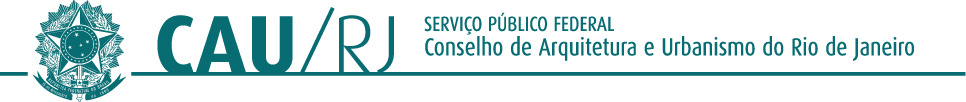 A Comissão de Ensino e Formação – CEF-CAU/RJ, reunida ordinariamente por meio de videoconferência, no dia 18 de fevereiro de 2022, e, no uso das competências que lhe conferem os arts. 109 e 110 do Regimento Interno do CAU/RJ, com a participação dos Conselheiros, Bernardo Nascimento Soares, Lucas Alencar Faulhaber Barbosa, Marta Regina Ribeiro Costa, Sandra Regina de Barros Sayão Ferreira, Tanya Argentina Cano Collado, Tereza Cristina Dos Reis e Vicente de Paula Alvarenga Rodrigues, após análise do assunto em epígrafe, eConsiderando a Resolução CAU/BR nº 162/2018 que dispõe sobre o registro do título complementar e o exercício das atividades do arquiteto e urbanista com especialização em Engenharia de Segurança do Trabalho e dá outras providências;Considerando os normativos referentes ao título de especialista em Engenharia de Segurança do Trabalho: Lei nº 7410/1985 e Decreto nº 92530/1986 e os normativos vigentes no sistema de ensino: Resolução CNE/CES nº 1/2018 e Parecer CFE/CESU nº 19/1987;Considerando a Deliberação nº 017/2020-CEF-CAU/BR que dispõe sobre os normativos vigentes para deferimento de requerimento de registro de título complementar de Engenheiro(a) de Segurança do Trabalho (Especialização) submetido à apreciação do CAU;Considerando a Deliberação Plenária DPOBR nº 00101-05/2020, que aprova as orientações e os procedimentos para registro de título complementar de Engenheiro(a) de Segurança do Trabalho (Especialização), e dá outras providências;Considerando a Deliberação nº 006/2020-CEF-CAU/RJ, que delega a instrução e análise de processos de registro do título complementar de Engenheiro(a) de Segurança do Trabalho (Especialização) para o corpo técnico da Gerência Técnica do CAU/RJ, conforme Resolução CAU/BR nº 162/2018;Avenida República do Chile 230 – 23º andarCentro - Rio de Janeiro - RJ - CEP: 20031-170	1www.caurj.gov.br / Conselho de Arquitetura e Urbanismo do Rio de JaneiroConsiderando a Deliberação nº 009/2021-CEF-CAU/BR que esclareceu aos CAU/UF, em especial ao CAU/RJ, a inexistência de restrições para registro do título complementar de especialização em Engenharia de Segurança do Trabalho na modalidade de Ensino a distância no CAU, desde que o curso esteja regular perante o MEC e atenda ao disposto na Resolução CAU/BR nº 162/2018 e na Deliberação Plenária DPOBR-0101-05 2020, especialmente no que se refere às horas destinadas às atividades práticas, conforme as diretrizes curriculares fixadas pelo Conselho Nacional de Educação (CNE), em observância ao parágrafo único do art. 1º da Lei 7.410, de 1985;Considerando a análise dos documentos apresentados: Certificado, Histórico Escolar e documentos complementares;DELIBEROU:1. APROVAR as inclusões em caráter definitivo dos títulos complementares de Pós- graduação em Engenharia de Segurança do Trabalho ao registro dos profissionais requerentes através dos protocolos SICCAU nº 1358222/2021; 1393018/2021; 1363459/2021; 1431307/2021; 1423346/2021; 1464759/2022; 1392405/2021; 1363303/2021; 1457914/2022, conforme relatórios de análise individual de documentação, anexos a esta deliberação.Rio de Janeiro/RJ, 18 de fevereiro de 2021.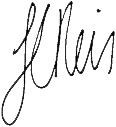 TEREZA CRISTINA DOS REISCoordenadora CEF-CAU/RJAvenida República do Chile 230 – 23º andarCentro - Rio de Janeiro - RJ - CEP: 20031-170	2www.caurj.gov.br / Conselho de Arquitetura e Urbanismo do Rio de JaneiroANÁLISE DOCUMENTAÇÃO PARA REGISTRO DO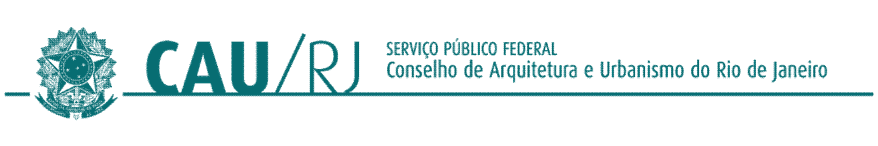 TÍTULO DE ENGENHEIRO DE SEGURANÇA DO TRABALHO (DELIBERAÇÃO PLENÁRIA DPOBR Nº 00101-05/2020)Rio de Janeiro/RJ - 28/12/2021Giovanna Damiani (Analista técnica CAU/RJ)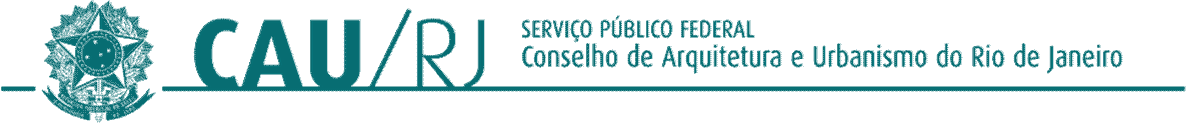 ANÁLISE DOCUMENTAÇÃO PARA REGISTRO DOTÍTULO DE ENGENHEIRO DE SEGURANÇA DO TRABALHO (DELIBERAÇÃO PLENÁRIA DPOBR Nº 00101-05/2020)Rio de Janeiro/RJ - 17/01/2022Giovanna Damiani (Analista técnica CAU/RJ)ANÁLISE DOCUMENTAÇÃO PARA REGISTRO DO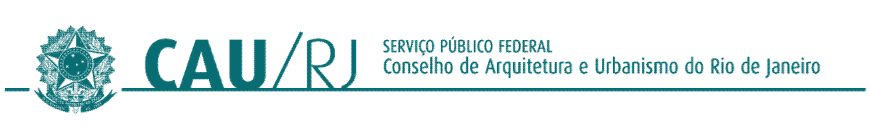 TÍTULO DE ENGENHEIRO DE SEGURANÇA DO TRABALHO (DELIBERAÇÃO PLENÁRIA DPOBR Nº 00101-05/2020)Rio de Janeiro/RJ - 18/01/2022Giovanna Damiani (Analista técnica CAU/RJ)ANÁLISE DOCUMENTAÇÃO PARA REGISTRO DO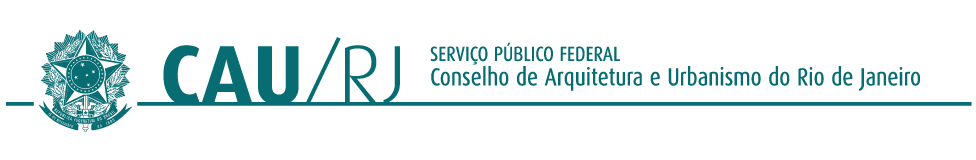 TÍTULO DE ENGENHEIRO DE SEGURANÇA DO TRABALHO (DELIBERAÇÃO PLENÁRIA DPOBR Nº 00101-05/2020)Rio de Janeiro/RJ - 18/01/2022Giovanna Damiani (Analista técnica CAU/RJ)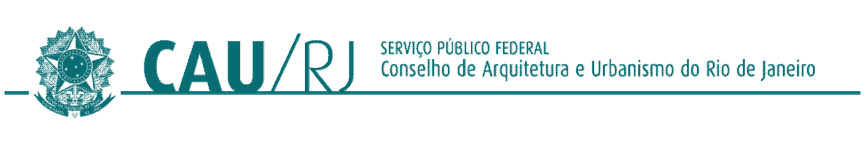 ANÁLISE DOCUMENTAÇÃO PARA REGISTRO DOTÍTULO DE ENGENHEIRO DE SEGURANÇA DO TRABALHO (DELIBERAÇÃO PLENÁRIA DPOBR Nº 00101-05/2020)Rio de Janeiro/RJ - 22/12/2021Giovanna Damiani (Analista técnica CAU/RJ)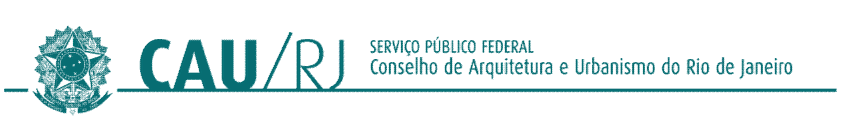 ANÁLISE DOCUMENTAÇÃO PARA REGISTRO DOTÍTULO DE ENGENHEIRO DE SEGURANÇA DO TRABALHO (DELIBERAÇÃO PLENÁRIA DPOBR Nº 00101-05/2020)Rio de Janeiro/RJ - 24/06/2021, revisado 27/01/2022Giovanna Damiani (Analista técnica CAU/RJ)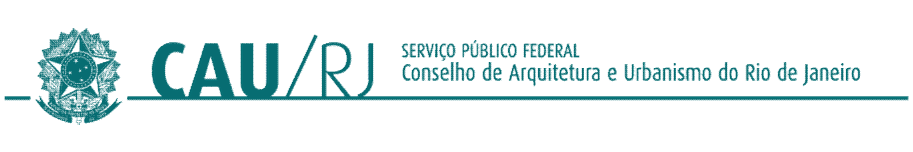 ANÁLISE DOCUMENTAÇÃO PARA REGISTRO DOTÍTULO DE ENGENHEIRO DE SEGURANÇA DO TRABALHO (DELIBERAÇÃO PLENÁRIA DPOBR Nº 00101-05/2020)Rio de Janeiro/RJ - 24/09/2021 e reanálise 04/02/2022Nathalia Aiello (Analista técnica CAU/RJ) e Giovanna Damiani (Analista técnica CAU/RJ)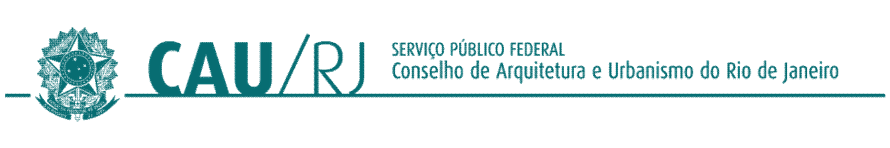 ANÁLISE DOCUMENTAÇÃO PARA REGISTRO DOTÍTULO DE ENGENHEIRO DE SEGURANÇA DO TRABALHO (DELIBERAÇÃO PLENÁRIA DPOBR Nº 00101-05/2020)Rio de Janeiro/RJ - 16/08/2021, revisado 04/02/2022Giovanna Damiani (Analista técnica CAU/RJ)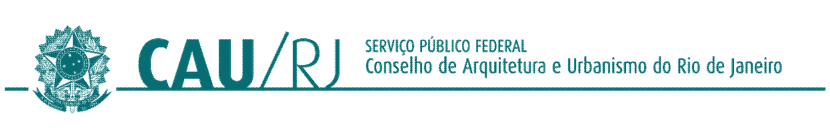 ANÁLISE DOCUMENTAÇÃO PARA REGISTRO DOTÍTULO DE ENGENHEIRO DE SEGURANÇA DO TRABALHO (DELIBERAÇÃO PLENÁRIA DPOBR Nº 00101-05/2020)Rio de Janeiro/RJ - 07/02/2022Giovanna Damiani (Analista técnica CAU/RJ)PROCESSOPROTOCOLOS SICCAU nº 1358222/2021; 1393018/2021; 1363459/2021; 1431307/2021; 1423346/2021; 1464759/2022;1392405/2021; 1363303/2021; 1457914/2022.INTERESSADOVÁRIOSASSUNTOINCLUSÃO DE TÍTULO COMPLEMENTAR DE ESPECIALISTA EM ENGENHARIA DE SEGURANÇA DO TRABALHOIDENTIFICAÇÃO DO REQUERENTE E PROCESSO:IDENTIFICAÇÃO DO REQUERENTE E PROCESSO:IDENTIFICAÇÃO DO REQUERENTE E PROCESSO:IDENTIFICAÇÃO DO REQUERENTE E PROCESSO:IDENTIFICAÇÃO DO REQUERENTE E PROCESSO:IDENTIFICAÇÃO DO REQUERENTE E PROCESSO:IDENTIFICAÇÃO DO REQUERENTE E PROCESSO:Nº Protocolo SICCAU/ANONº Protocolo SICCAU/ANO1358222/20211358222/20211358222/20211358222/20211358222/2021Nome do RequerenteNome do RequerenteIARA MATEUS GONÇALVESIARA MATEUS GONÇALVESNº Registro CAUNº Registro CAUCAU nº A260116-8CAU nº A260116-8Status do RegistroStatus do RegistroATIVOATIVOATIVOATIVOATIVODOCUMENTAÇÃO APRESENTADA:DOCUMENTAÇÃO APRESENTADA:DOCUMENTAÇÃO APRESENTADA:DOCUMENTAÇÃO APRESENTADA:DOCUMENTAÇÃO APRESENTADA:DOCUMENTAÇÃO APRESENTADA:DOCUMENTAÇÃO APRESENTADA:Certificado e Histórico EscolarCertificado e Histórico EscolarCertificado 1954/2021PGVREST (livro 33, folha 32) e HistóricoCertificado 1954/2021PGVREST (livro 33, folha 32) e HistóricoCertificado 1954/2021PGVREST (livro 33, folha 32) e HistóricoCertificado 1954/2021PGVREST (livro 33, folha 32) e HistóricoCertificado 1954/2021PGVREST (livro 33, folha 32) e HistóricoIDENTIFICAÇÃO DA INSTITUIÇÃO E DO CURSO:IDENTIFICAÇÃO DA INSTITUIÇÃO E DO CURSO:IDENTIFICAÇÃO DA INSTITUIÇÃO E DO CURSO:IDENTIFICAÇÃO DA INSTITUIÇÃO E DO CURSO:IDENTIFICAÇÃO DA INSTITUIÇÃO E DO CURSO:IDENTIFICAÇÃO DA INSTITUIÇÃO E DO CURSO:IDENTIFICAÇÃO DA INSTITUIÇÃO E DO CURSO:Nome da InstituiçãoNome da Instituição(1542) CENTRO UNIVERSITÁRIO GERALDO DI BIASE - UGB(1542) CENTRO UNIVERSITÁRIO GERALDO DI BIASE - UGB(1542) CENTRO UNIVERSITÁRIO GERALDO DI BIASE - UGB(1542) CENTRO UNIVERSITÁRIO GERALDO DI BIASE - UGB(1542) CENTRO UNIVERSITÁRIO GERALDO DI BIASE - UGBCódigo MEC da IESCódigo MEC da IES15421542154215421542Portaria/Decreto de CredenciamentoPortaria/Decreto de CredenciamentoCredenciada Portaria Ministerial nº 1.920 de 03/06/2005 eRecredenciamento Portaria nº 784 de 26/07/2017.Credenciada Portaria Ministerial nº 1.920 de 03/06/2005 eRecredenciamento Portaria nº 784 de 26/07/2017.Credenciada Portaria Ministerial nº 1.920 de 03/06/2005 eRecredenciamento Portaria nº 784 de 26/07/2017.Credenciada Portaria Ministerial nº 1.920 de 03/06/2005 eRecredenciamento Portaria nº 784 de 26/07/2017.Credenciada Portaria Ministerial nº 1.920 de 03/06/2005 eRecredenciamento Portaria nº 784 de 26/07/2017.DADOS DO CURSO REALIZADO:DADOS DO CURSO REALIZADO:DADOS DO CURSO REALIZADO:DADOS DO CURSO REALIZADO:DADOS DO CURSO REALIZADO:DADOS DO CURSO REALIZADO:DADOS DO CURSO REALIZADO:Período do CursoPeríodo do Curso13/04/2019 - 19/12/202013/04/2019 - 19/12/202013/04/2019 - 19/12/202013/04/2019 - 19/12/202013/04/2019 - 19/12/2020Título da Monografia ou Trabalho de Conclusão de Curso (Opcional)Título da Monografia ou Trabalho de Conclusão de Curso (Opcional)“Benzeno: exposição dos frentistas em postos de combustíveis"“Benzeno: exposição dos frentistas em postos de combustíveis"“Benzeno: exposição dos frentistas em postos de combustíveis"“Benzeno: exposição dos frentistas em postos de combustíveis"“Benzeno: exposição dos frentistas em postos de combustíveis"E-mail para a Instituição de Ensino com confirmação do egressoE-mail para a Instituição de Ensino com confirmação do egressoConfirmação por ofício 34/2021 e documentos complementares e-mail em23/12/2021: Fernanda de Almeida (Centro de Atendimento UGB - posgraduacao@ugb.edu.br) com esclarecimentos sobre divergência de disciplinas nos documentosConfirmação por ofício 34/2021 e documentos complementares e-mail em23/12/2021: Fernanda de Almeida (Centro de Atendimento UGB - posgraduacao@ugb.edu.br) com esclarecimentos sobre divergência de disciplinas nos documentosConfirmação por ofício 34/2021 e documentos complementares e-mail em23/12/2021: Fernanda de Almeida (Centro de Atendimento UGB - posgraduacao@ugb.edu.br) com esclarecimentos sobre divergência de disciplinas nos documentosConfirmação por ofício 34/2021 e documentos complementares e-mail em23/12/2021: Fernanda de Almeida (Centro de Atendimento UGB - posgraduacao@ugb.edu.br) com esclarecimentos sobre divergência de disciplinas nos documentosConfirmação por ofício 34/2021 e documentos complementares e-mail em23/12/2021: Fernanda de Almeida (Centro de Atendimento UGB - posgraduacao@ugb.edu.br) com esclarecimentos sobre divergência de disciplinas nos documentosANÁLISE DA ESTRUTURA CURRICULAR:ANÁLISE DA ESTRUTURA CURRICULAR:ANÁLISE DA ESTRUTURA CURRICULAR:ANÁLISE DA ESTRUTURA CURRICULAR:ANÁLISE DA ESTRUTURA CURRICULAR:ANÁLISE DA ESTRUTURA CURRICULAR:ANÁLISE DA ESTRUTURA CURRICULAR:Disciplina obrigatória (Parecer CFE/CESU 19/1987)CargaHorária mínimaDisciplina CursadaDisciplina CursadaCargaHorária cursadaCargaHorária cursadaParecerIntrodução a Engenharia de Segurançado Trabalho20Introdução à Engenharia de Segurança doTrabalhoIntrodução à Engenharia de Segurança doTrabalho2424ATENDEPrevenção e Controle de Riscos emMáquinas, Equipamentos e Instalações80Prevenção e Controle de Riscos em Máquinas,Equipamentos e InstalaçõesPrevenção e Controle de Riscos em Máquinas,Equipamentos e Instalações8888ATENDEHigiene do Trabalho140Higiene do TrabalhoHigiene do Trabalho140140ATENDEProteção do Meio Ambiente45Proteção do Meio AmbienteProteção do Meio Ambiente4848ATENDEProteção contra Incêndio e Explosões60Proteção contra Incêndio e ExplosõesProteção contra Incêndio e Explosões6060ATENDEGerência de Riscos60Gerenciamento de RiscosGerenciamento de Riscos6060ATENDEPsicologia na Engenharia de Segurança,Comunicação e Treinamento15Psicologia da Engenharia de Segurança,Comunicação e TreinamentoPsicologia da Engenharia de Segurança,Comunicação e Treinamento1616ATENDEAdministração Aplicada a Engenharia deSegurança30Administração aplicada à Engenharia deSegurançaAdministração aplicada à Engenharia deSegurança3232ATENDEAmbiente e as Doenças do Trabalho50O Ambiente e as Doenças do Trabalho(primeiros socorros)O Ambiente e as Doenças do Trabalho(primeiros socorros)5656ATENDEErgonomia30ErgonomiaErgonomia3232ATENDELegislação e Normas Técnicas20Legislação e Normas técnicasLegislação e Normas técnicas2020ATENDECARGA HORÁRIA TOTAL DISCIPLINASOBRIGATÓRIAS550CARGA HORÁRIA TOTAL DISCIPLINASOBRIGATÓRIAS CURSADASCARGA HORÁRIA TOTAL DISCIPLINASOBRIGATÓRIAS CURSADAS576576ATENDEOptativas (Complementares)50Fundamentos metodológicos aplicados àmonografiaFundamentos metodológicos aplicados àmonografia2424ATENDEOptativas (Complementares)50Sistema de gestão em saúde e segurança dotrabalhoSistema de gestão em saúde e segurança dotrabalho3232ATENDECARGA HORÁRIA TOTAL600CARGA HORÁRIA TOTAL CURSADACARGA HORÁRIA TOTAL CURSADA632632ATENDENÚMERO DE HORAS AULA PRÁTICAS(10%total)Atividades práticas conforme documento complememtar (Prevenção e Controle 16h + Meio ambiente 8h + Proteção contra Incêndio 12h +Gerência de riscos 12h + Higiene 12h)Atividades práticas conforme documento complememtar (Prevenção e Controle 16h + Meio ambiente 8h + Proteção contra Incêndio 12h +Gerência de riscos 12h + Higiene 12h)6060ATENDEANÁLISE DO CORPO DOCENTE:ANÁLISE DO CORPO DOCENTE:ANÁLISE DO CORPO DOCENTE:ANÁLISE DO CORPO DOCENTE:ANÁLISE DO CORPO DOCENTE:ANÁLISE DO CORPO DOCENTE:ANÁLISE DO CORPO DOCENTE:Total de professores sem pós graduaçãoTotal de professores sem pós graduação00000Total de professores EspecialistasTotal de professores Especialistas55555Total de prof. com Mestrado ou DoutoradoTotal de prof. com Mestrado ou Doutorado77777TOTAL DE PROFESSORESTOTAL DE PROFESSORES1212121212Percentual de Professores com Mestrado ouDoutorado (> ou = 30%)Percentual de Professores com Mestrado ouDoutorado (> ou = 30%)58%58%58%58%ATENDEIDENTIFICAÇÃO DO REQUERENTE E PROCESSO:IDENTIFICAÇÃO DO REQUERENTE E PROCESSO:IDENTIFICAÇÃO DO REQUERENTE E PROCESSO:IDENTIFICAÇÃO DO REQUERENTE E PROCESSO:IDENTIFICAÇÃO DO REQUERENTE E PROCESSO:IDENTIFICAÇÃO DO REQUERENTE E PROCESSO:IDENTIFICAÇÃO DO REQUERENTE E PROCESSO:Nº Protocolo SICCAU/ANONº Protocolo SICCAU/ANO1393018/20211393018/20211393018/20211393018/20211393018/2021Nome do RequerenteNome do RequerenteLOUIZE GAMA DE OLIVEIRALOUIZE GAMA DE OLIVEIRANº Registro CAUNº Registro CAUCAU nº A190216-4CAU nº A190216-4Status do RegistroStatus do RegistroATIVOATIVOATIVOATIVOATIVODOCUMENTAÇÃO APRESENTADA:DOCUMENTAÇÃO APRESENTADA:DOCUMENTAÇÃO APRESENTADA:DOCUMENTAÇÃO APRESENTADA:DOCUMENTAÇÃO APRESENTADA:DOCUMENTAÇÃO APRESENTADA:DOCUMENTAÇÃO APRESENTADA:Certificado e Histórico EscolarCertificado e Histórico EscolarCertificado 14515, livro 08, folha 95, Histórico Escolar e Declaraçãode estágio emitida pela IES (60h atividades técnicas)Certificado 14515, livro 08, folha 95, Histórico Escolar e Declaraçãode estágio emitida pela IES (60h atividades técnicas)Certificado 14515, livro 08, folha 95, Histórico Escolar e Declaraçãode estágio emitida pela IES (60h atividades técnicas)Certificado 14515, livro 08, folha 95, Histórico Escolar e Declaraçãode estágio emitida pela IES (60h atividades técnicas)Certificado 14515, livro 08, folha 95, Histórico Escolar e Declaraçãode estágio emitida pela IES (60h atividades técnicas)IDENTIFICAÇÃO DA INSTITUIÇÃO E DO CURSO:IDENTIFICAÇÃO DA INSTITUIÇÃO E DO CURSO:IDENTIFICAÇÃO DA INSTITUIÇÃO E DO CURSO:IDENTIFICAÇÃO DA INSTITUIÇÃO E DO CURSO:IDENTIFICAÇÃO DA INSTITUIÇÃO E DO CURSO:IDENTIFICAÇÃO DA INSTITUIÇÃO E DO CURSO:IDENTIFICAÇÃO DA INSTITUIÇÃO E DO CURSO:Nome da InstituiçãoNome da InstituiçãoFaculdade Educamais (EDUCA+) UNIMAISFaculdade Educamais (EDUCA+) UNIMAISFaculdade Educamais (EDUCA+) UNIMAISFaculdade Educamais (EDUCA+) UNIMAISFaculdade Educamais (EDUCA+) UNIMAISCódigo MEC da IESCódigo MEC da IES49954995499549954995Portaria/Decreto de CredenciamentoPortaria/Decreto de CredenciamentoCredenciada pela Portaria MEC nº 1.247 de 14/10/2008 / PortariaMEC nº 1.168 de 09/11/2018 / Credenciada Portaria interna nºCredenciada pela Portaria MEC nº 1.247 de 14/10/2008 / PortariaMEC nº 1.168 de 09/11/2018 / Credenciada Portaria interna nºCredenciada pela Portaria MEC nº 1.247 de 14/10/2008 / PortariaMEC nº 1.168 de 09/11/2018 / Credenciada Portaria interna nºCredenciada pela Portaria MEC nº 1.247 de 14/10/2008 / PortariaMEC nº 1.168 de 09/11/2018 / Credenciada Portaria interna nºCredenciada pela Portaria MEC nº 1.247 de 14/10/2008 / PortariaMEC nº 1.168 de 09/11/2018 / Credenciada Portaria interna nºDADOS DO CURSO REALIZADO:DADOS DO CURSO REALIZADO:DADOS DO CURSO REALIZADO:DADOS DO CURSO REALIZADO:DADOS DO CURSO REALIZADO:DADOS DO CURSO REALIZADO:DADOS DO CURSO REALIZADO:Período do CursoPeríodo do Curso07/02/2020 - 31/08/202007/02/2020 - 31/08/202007/02/2020 - 31/08/202007/02/2020 - 31/08/202007/02/2020 - 31/08/2020Título da Monografia ou Trabalho de Conclusão deCurso (Opcional)Título da Monografia ou Trabalho de Conclusão deCurso (Opcional)"A importância do EPI na construção civil""A importância do EPI na construção civil""A importância do EPI na construção civil""A importância do EPI na construção civil""A importância do EPI na construção civil"E-mail para a Instituição de Ensino com confirmação do egressoE-mail para a Instituição de Ensino com confirmação do egressoConfirmação por e-mail em 11/01/2022: Susane Borges - CoordenadoraAcadêmica (susane.borges@grupoeducamais.com.br) Curso oferecido na modalidade EaD apresentou declaração de estágio de 60h (atividade prática)Confirmação por e-mail em 11/01/2022: Susane Borges - CoordenadoraAcadêmica (susane.borges@grupoeducamais.com.br) Curso oferecido na modalidade EaD apresentou declaração de estágio de 60h (atividade prática)Confirmação por e-mail em 11/01/2022: Susane Borges - CoordenadoraAcadêmica (susane.borges@grupoeducamais.com.br) Curso oferecido na modalidade EaD apresentou declaração de estágio de 60h (atividade prática)Confirmação por e-mail em 11/01/2022: Susane Borges - CoordenadoraAcadêmica (susane.borges@grupoeducamais.com.br) Curso oferecido na modalidade EaD apresentou declaração de estágio de 60h (atividade prática)Confirmação por e-mail em 11/01/2022: Susane Borges - CoordenadoraAcadêmica (susane.borges@grupoeducamais.com.br) Curso oferecido na modalidade EaD apresentou declaração de estágio de 60h (atividade prática)ANÁLISE DA ESTRUTURA CURRICULAR:ANÁLISE DA ESTRUTURA CURRICULAR:ANÁLISE DA ESTRUTURA CURRICULAR:ANÁLISE DA ESTRUTURA CURRICULAR:ANÁLISE DA ESTRUTURA CURRICULAR:ANÁLISE DA ESTRUTURA CURRICULAR:ANÁLISE DA ESTRUTURA CURRICULAR:Disciplina obrigatória (Parecer CFE/CESU 19/1987)Carga HoráriamínimaDisciplina CursadaDisciplina CursadaCarga HoráriacursadaCarga HoráriacursadaParecerIntrodução a Engenharia de Segurança doTrabalho20Introdução à Engenharia de Segurança doTrabalhoIntrodução à Engenharia de Segurança doTrabalho2020ATENDEPrevenção e Controle de Riscos em Máquinas, Equipamentos e Instalações80Prevenção de Controle de Riscos em Máquinas, Equipamentos e InstalaçõesPrevenção de Controle de Riscos em Máquinas, Equipamentos e Instalações8080ATENDEHigiene do Trabalho140Higiene LaboralHigiene Laboral140140ATENDEProteção do Meio Ambiente45Proteção do Meio AmbienteProteção do Meio Ambiente4545ATENDEProteção contra Incêndio e Explosões60Sistemas de Proteção contra Incêndio eExplosõesSistemas de Proteção contra Incêndio eExplosões6060ATENDEGerência de Riscos60Gerência de RiscosGerência de Riscos6060ATENDEPsicologia na Engenharia de Segurança, Comunicação e Treinamento15Psicologia da Engenharia de Segurança, Comunicação e TreinamentoPsicologia da Engenharia de Segurança, Comunicação e Treinamento2525ATENDEAdministração Aplicada a Engenharia deSegurança30Administração aplicada à Engenharia deSegurançaAdministração aplicada à Engenharia deSegurança3030ATENDEAmbiente e as Doenças do Trabalho50O Ambiente e as Doenças laboraisO Ambiente e as Doenças laborais5050ATENDEErgonomia30ErgonomiaErgonomia3030ATENDELegislação e Normas Técnicas20Legislação e Normatização aplicadaLegislação e Normatização aplicada2020ATENDECARGA HORÁRIA TOTAL DISCIPLINASOBRIGATÓRIAS550CARGA HORÁRIA TOTAL DISCIPLINASOBRIGATÓRIAS CURSADASCARGA HORÁRIA TOTAL DISCIPLINASOBRIGATÓRIAS CURSADAS560560ATENDEOptativas (Complementares)50Metodologia da pesquisa científicaMetodologia da pesquisa científica5050ATENDEOptativas (Complementares)50Auditoria, laudo e períciaAuditoria, laudo e perícia3030ATENDEOptativas (Complementares)50Projeto em Engenharia de Segurança doTrabalhoProjeto em Engenharia de Segurança doTrabalho3030ATENDEOptativas (Complementares)50Didática no Ensino superiorDidática no Ensino superior2020ATENDEOptativas (Complementares)50Tópicos em Engenharia de Segurança doTrabalhoTópicos em Engenharia de Segurança doTrabalho3030ATENDEOptativas (Complementares)50Orientação e Trabalho de conclusão de curso(TCC)Orientação e Trabalho de conclusão de curso(TCC)2020ATENDECARGA HORÁRIA TOTAL600CARGA HORÁRIA TOTAL CURSADACARGA HORÁRIA TOTAL CURSADA740740ATENDENÚMERO DE HORAS AULA PRÁTICAS(10%total)Declaração de estágio emitida pela IES (atividades técnicas/práticas)Declaração de estágio emitida pela IES (atividades técnicas/práticas)6060ATENDEANÁLISE DO CORPO DOCENTE:ANÁLISE DO CORPO DOCENTE:ANÁLISE DO CORPO DOCENTE:ANÁLISE DO CORPO DOCENTE:ANÁLISE DO CORPO DOCENTE:ANÁLISE DO CORPO DOCENTE:ANÁLISE DO CORPO DOCENTE:Total de professores sem pós graduaçãoTotal de professores sem pós graduação00000Total de professores EspecialistasTotal de professores Especialistas55555Total de prof. com Mestrado ou DoutoradoTotal de prof. com Mestrado ou Doutorado77777TOTAL DE PROFESSORESTOTAL DE PROFESSORES1212121212Percentual de Professores com Mestrado ouDoutorado (> ou = 30%)Percentual de Professores com Mestrado ouDoutorado (> ou = 30%)58%58%58%58%ATENDEIDENTIFICAÇÃO DO REQUERENTE E PROCESSO:IDENTIFICAÇÃO DO REQUERENTE E PROCESSO:IDENTIFICAÇÃO DO REQUERENTE E PROCESSO:IDENTIFICAÇÃO DO REQUERENTE E PROCESSO:IDENTIFICAÇÃO DO REQUERENTE E PROCESSO:IDENTIFICAÇÃO DO REQUERENTE E PROCESSO:Nº Protocolo SICCAU/ANONº Protocolo SICCAU/ANO1363459/20211363459/20211363459/20211363459/2021Nome do RequerenteNome do RequerenteIVAN CASTRO DE CARVALHONº Registro CAUNº Registro CAUCAU nº A125994-6Status do RegistroStatus do RegistroATIVOATIVOATIVOATIVODOCUMENTAÇÃO APRESENTADA:DOCUMENTAÇÃO APRESENTADA:DOCUMENTAÇÃO APRESENTADA:DOCUMENTAÇÃO APRESENTADA:DOCUMENTAÇÃO APRESENTADA:DOCUMENTAÇÃO APRESENTADA:Certificado e Histórico EscolarCertificado e Histórico EscolarCertificado 119376 - 860287/UNY-21 e Histórico EscolarCertificado 119376 - 860287/UNY-21 e Histórico EscolarCertificado 119376 - 860287/UNY-21 e Histórico EscolarCertificado 119376 - 860287/UNY-21 e Histórico EscolarIDENTIFICAÇÃO DA INSTITUIÇÃO E DO CURSO:IDENTIFICAÇÃO DA INSTITUIÇÃO E DO CURSO:IDENTIFICAÇÃO DA INSTITUIÇÃO E DO CURSO:IDENTIFICAÇÃO DA INSTITUIÇÃO E DO CURSO:IDENTIFICAÇÃO DA INSTITUIÇÃO E DO CURSO:IDENTIFICAÇÃO DA INSTITUIÇÃO E DO CURSO:Nome da InstituiçãoNome da Instituição(3876) Faculdade Unyleya(3876) Faculdade Unyleya(3876) Faculdade Unyleya(3876) Faculdade UnyleyaCódigo MEC da IESCódigo MEC da IES3876387638763876Portaria/Decreto de CredenciamentoPortaria/Decreto de CredenciamentoCredenciada pela Portaria Ministerial nº 1.663 de 05 de Outubro de2006, Portaria SESu nº 727 de 31 de Março de 2011 e recredenciada pela Portaria nº 721, de 20 de Julho de 2016.Credenciada pela Portaria Ministerial nº 1.663 de 05 de Outubro de2006, Portaria SESu nº 727 de 31 de Março de 2011 e recredenciada pela Portaria nº 721, de 20 de Julho de 2016.Credenciada pela Portaria Ministerial nº 1.663 de 05 de Outubro de2006, Portaria SESu nº 727 de 31 de Março de 2011 e recredenciada pela Portaria nº 721, de 20 de Julho de 2016.Credenciada pela Portaria Ministerial nº 1.663 de 05 de Outubro de2006, Portaria SESu nº 727 de 31 de Março de 2011 e recredenciada pela Portaria nº 721, de 20 de Julho de 2016.DADOS DO CURSO REALIZADO:DADOS DO CURSO REALIZADO:DADOS DO CURSO REALIZADO:DADOS DO CURSO REALIZADO:DADOS DO CURSO REALIZADO:DADOS DO CURSO REALIZADO:Período do CursoPeríodo do Curso27/06/2019 - 20/05/202127/06/2019 - 20/05/202127/06/2019 - 20/05/202127/06/2019 - 20/05/2021Título da Monografia ou Trabalho de Conclusão deCurso (Opcional)Título da Monografia ou Trabalho de Conclusão deCurso (Opcional)“Gestão do comportamento na prevenção dos acidentes de trabalho"“Gestão do comportamento na prevenção dos acidentes de trabalho"“Gestão do comportamento na prevenção dos acidentes de trabalho"“Gestão do comportamento na prevenção dos acidentes de trabalho"E-mail para a Instituição de Ensino com confirmação do egressoE-mail para a Instituição de Ensino com confirmação do egressoConfirmação por e-mail em 23/08/2021: (veracidade@unyleya.edu.br) Marcos Gonçalves / Direção Acadêmica - com esclarecimentos sobre atividades práticas e dados da IES.Confirmação por e-mail em 23/08/2021: (veracidade@unyleya.edu.br) Marcos Gonçalves / Direção Acadêmica - com esclarecimentos sobre atividades práticas e dados da IES.Confirmação por e-mail em 23/08/2021: (veracidade@unyleya.edu.br) Marcos Gonçalves / Direção Acadêmica - com esclarecimentos sobre atividades práticas e dados da IES.Confirmação por e-mail em 23/08/2021: (veracidade@unyleya.edu.br) Marcos Gonçalves / Direção Acadêmica - com esclarecimentos sobre atividades práticas e dados da IES.ANÁLISE DA ESTRUTURA CURRICULAR:ANÁLISE DA ESTRUTURA CURRICULAR:ANÁLISE DA ESTRUTURA CURRICULAR:ANÁLISE DA ESTRUTURA CURRICULAR:ANÁLISE DA ESTRUTURA CURRICULAR:ANÁLISE DA ESTRUTURA CURRICULAR:Disciplina obrigatória (Parecer CFE/CESU 19/1987)Carga HoráriamínimaDisciplina CursadaDisciplina CursadaCarga HoráriacursadaParecerIntrodução a Engenharia de Segurançado Trabalho20Introdução à Engenharia de Segurança doTrabalhoIntrodução à Engenharia de Segurança doTrabalho20ATENDEPrevenção e Controle de Riscos em Máquinas, Equipamentos e Instalações80Prevenção e Controle de Riscos em Máquinas, Equipamentos e Instalações I e IIPrevenção e Controle de Riscos em Máquinas, Equipamentos e Instalações I e II80ATENDEHigiene do Trabalho140Higiene do Trabalho (3 disciplinas)Higiene do Trabalho (3 disciplinas)150ATENDEProteção do Meio Ambiente45Proteção do Meio AmbienteProteção do Meio Ambiente50ATENDEProteção contra Incêndio e Explosões60Proteção contra Incêndio e ExplosõesProteção contra Incêndio e Explosões60ATENDEGerência de Riscos60Gerenciamento de RiscosGerenciamento de Riscos60ATENDEPsicologia na Engenharia de Segurança, Comunicação e Treinamento15Psicologia da Engenharia de Segurança, Comunicação e TreinamentoPsicologia da Engenharia de Segurança, Comunicação e Treinamento20ATENDEAdministração Aplicada a Engenharia deSegurança30Administração aplicada à Engenharia deSegurançaAdministração aplicada à Engenharia deSegurança30ATENDEAmbiente e as Doenças do Trabalho50O Ambiente e as Doenças do TrabalhoO Ambiente e as Doenças do Trabalho50ATENDEErgonomia30ErgonomiaErgonomia30ATENDELegislação e Normas Técnicas20Legislação aplicada à eng. Seg. trabalhoLegislação aplicada à eng. Seg. trabalho20ATENDECARGA HORÁRIA TOTAL DISCIPLINASOBRIGATÓRIAS550CARGA HORÁRIA TOTAL DISCIPLINASOBRIGATÓRIAS CURSADASCARGA HORÁRIA TOTAL DISCIPLINASOBRIGATÓRIAS CURSADAS570ATENDEOptativas (Complementares)50Documentação para eng. Seg. do trabalhoDocumentação para eng. Seg. do trabalho30ATENDEOptativas (Complementares)50Projeto final: metodologia da pesquisa emonografiaProjeto final: metodologia da pesquisa emonografia20ATENDECARGA HORÁRIA TOTAL600CARGA HORÁRIA TOTAL CURSADACARGA HORÁRIA TOTAL CURSADA620ATENDENÚMERO DE HORAS AULA PRÁTICAS(10%total)Atividades práticas - conforme documento complememtar emitido pela IESAtividades práticas - conforme documento complememtar emitido pela IES112ATENDEANÁLISE DO CORPO DOCENTE:ANÁLISE DO CORPO DOCENTE:ANÁLISE DO CORPO DOCENTE:ANÁLISE DO CORPO DOCENTE:ANÁLISE DO CORPO DOCENTE:ANÁLISE DO CORPO DOCENTE:Total de professores sem pós graduaçãoTotal de professores sem pós graduação0000Total de professores EspecialistasTotal de professores Especialistas4444Total de prof. com Mestrado ou DoutoradoTotal de prof. com Mestrado ou Doutorado5555TOTAL DE PROFESSORESTOTAL DE PROFESSORES9999Percentual de Professores com Mestrado ouDoutorado (> ou = 30%)Percentual de Professores com Mestrado ouDoutorado (> ou = 30%)56%56%56%ATENDEIDENTIFICAÇÃO DO REQUERENTE E PROCESSO:IDENTIFICAÇÃO DO REQUERENTE E PROCESSO:IDENTIFICAÇÃO DO REQUERENTE E PROCESSO:IDENTIFICAÇÃO DO REQUERENTE E PROCESSO:IDENTIFICAÇÃO DO REQUERENTE E PROCESSO:IDENTIFICAÇÃO DO REQUERENTE E PROCESSO:IDENTIFICAÇÃO DO REQUERENTE E PROCESSO:Nº Protocolo SICCAU/ANONº Protocolo SICCAU/ANO1431307/20211431307/20211431307/20211431307/20211431307/2021Nome do RequerenteNome do RequerenteALINE BARROS DUARTENº Registro CAUNº Registro CAUCAU nº A166246-5Status do RegistroStatus do RegistroATIVOATIVOATIVOATIVOATIVODOCUMENTAÇÃO APRESENTADA:DOCUMENTAÇÃO APRESENTADA:DOCUMENTAÇÃO APRESENTADA:DOCUMENTAÇÃO APRESENTADA:DOCUMENTAÇÃO APRESENTADA:DOCUMENTAÇÃO APRESENTADA:DOCUMENTAÇÃO APRESENTADA:Certificado e Histórico EscolarCertificado e Histórico EscolarCertificado 36852 e Histórico EscolarCertificado 36852 e Histórico EscolarCertificado 36852 e Histórico EscolarCertificado 36852 e Histórico EscolarCertificado 36852 e Histórico EscolarIDENTIFICAÇÃO DA INSTITUIÇÃO E DO CURSO:IDENTIFICAÇÃO DA INSTITUIÇÃO E DO CURSO:IDENTIFICAÇÃO DA INSTITUIÇÃO E DO CURSO:IDENTIFICAÇÃO DA INSTITUIÇÃO E DO CURSO:IDENTIFICAÇÃO DA INSTITUIÇÃO E DO CURSO:IDENTIFICAÇÃO DA INSTITUIÇÃO E DO CURSO:IDENTIFICAÇÃO DA INSTITUIÇÃO E DO CURSO:Nome da InstituiçãoNome da InstituiçãoUNIVERSIDADE ESTÁCIO DE SÁ - UNESAUNIVERSIDADE ESTÁCIO DE SÁ - UNESAUNIVERSIDADE ESTÁCIO DE SÁ - UNESAUNIVERSIDADE ESTÁCIO DE SÁ - UNESAUNIVERSIDADE ESTÁCIO DE SÁ - UNESACódigo MEC da IESCódigo MEC da IES163163163163163Portaria/Decreto de CredenciamentoPortaria/Decreto de CredenciamentoCredenciada Portaria nº 592 de 29/11/1988, recredenciada Portaria MEC nº 1095 de 31/08/2012 e Portaria MEC nº 442 de 11/05/2009Credenciada Portaria nº 592 de 29/11/1988, recredenciada Portaria MEC nº 1095 de 31/08/2012 e Portaria MEC nº 442 de 11/05/2009Credenciada Portaria nº 592 de 29/11/1988, recredenciada Portaria MEC nº 1095 de 31/08/2012 e Portaria MEC nº 442 de 11/05/2009Credenciada Portaria nº 592 de 29/11/1988, recredenciada Portaria MEC nº 1095 de 31/08/2012 e Portaria MEC nº 442 de 11/05/2009Credenciada Portaria nº 592 de 29/11/1988, recredenciada Portaria MEC nº 1095 de 31/08/2012 e Portaria MEC nº 442 de 11/05/2009DADOS DO CURSO REALIZADO:DADOS DO CURSO REALIZADO:DADOS DO CURSO REALIZADO:DADOS DO CURSO REALIZADO:DADOS DO CURSO REALIZADO:DADOS DO CURSO REALIZADO:DADOS DO CURSO REALIZADO:Período do CursoPeríodo do Curso29/05/2010 - 30/06/201229/05/2010 - 30/06/201229/05/2010 - 30/06/201229/05/2010 - 30/06/201229/05/2010 - 30/06/2012Título da Monografia ou Trabalho de Conclusãode Curso (Opcional)Título da Monografia ou Trabalho de Conclusãode Curso (Opcional)“Aspectos referentes a Segurança do Trabalho na realização dos serviços dedemolição da fábrica da Brahma Cidade Nova"“Aspectos referentes a Segurança do Trabalho na realização dos serviços dedemolição da fábrica da Brahma Cidade Nova"“Aspectos referentes a Segurança do Trabalho na realização dos serviços dedemolição da fábrica da Brahma Cidade Nova"“Aspectos referentes a Segurança do Trabalho na realização dos serviços dedemolição da fábrica da Brahma Cidade Nova"“Aspectos referentes a Segurança do Trabalho na realização dos serviços dedemolição da fábrica da Brahma Cidade Nova"E-mail para a Instituição de Ensino com confirmação do egressoE-mail para a Instituição de Ensino com confirmação do egressoConfirmação por e-mail em 11/01/2022: Prof. Dr. Óscar Javier Celis Ariza -Gestor Nacional da Pós-Graduação de Exatas e Engenharias com Esclarecimentos sobre atividades práticas.Confirmação por e-mail em 11/01/2022: Prof. Dr. Óscar Javier Celis Ariza -Gestor Nacional da Pós-Graduação de Exatas e Engenharias com Esclarecimentos sobre atividades práticas.Confirmação por e-mail em 11/01/2022: Prof. Dr. Óscar Javier Celis Ariza -Gestor Nacional da Pós-Graduação de Exatas e Engenharias com Esclarecimentos sobre atividades práticas.Confirmação por e-mail em 11/01/2022: Prof. Dr. Óscar Javier Celis Ariza -Gestor Nacional da Pós-Graduação de Exatas e Engenharias com Esclarecimentos sobre atividades práticas.Confirmação por e-mail em 11/01/2022: Prof. Dr. Óscar Javier Celis Ariza -Gestor Nacional da Pós-Graduação de Exatas e Engenharias com Esclarecimentos sobre atividades práticas.ANÁLISE DA ESTRUTURA CURRICULAR:ANÁLISE DA ESTRUTURA CURRICULAR:ANÁLISE DA ESTRUTURA CURRICULAR:ANÁLISE DA ESTRUTURA CURRICULAR:ANÁLISE DA ESTRUTURA CURRICULAR:ANÁLISE DA ESTRUTURA CURRICULAR:ANÁLISE DA ESTRUTURA CURRICULAR:Disciplina obrigatória (Parecer CFE/CESU 19/1987)Carga HoráriamínimaDisciplina CursadaDisciplina CursadaDisciplina CursadaCarga HoráriacursadaParecerIntrodução a Engenharia de Segurançado Trabalho20Introdução à Engenharia de Segurança doTrabalhoIntrodução à Engenharia de Segurança doTrabalhoIntrodução à Engenharia de Segurança doTrabalho20ATENDEPrevenção e Controle de Riscos em Máquinas, Equipamentos e Instalações80Prevenção e Controle de Riscos em Máquinas, Equipamentos e InstalaçõesPrevenção e Controle de Riscos em Máquinas, Equipamentos e InstalaçõesPrevenção e Controle de Riscos em Máquinas, Equipamentos e Instalações80ATENDEHigiene do Trabalho140Higiene do TrabalhoHigiene do TrabalhoHigiene do Trabalho140ATENDEProteção do Meio Ambiente45Proteção do Meio AmbienteProteção do Meio AmbienteProteção do Meio Ambiente45ATENDEProteção contra Incêndio e Explosões60Proteção contra Incêndio e ExplosõesProteção contra Incêndio e ExplosõesProteção contra Incêndio e Explosões60ATENDEGerência de Riscos60Gerenciamento de RiscosGerenciamento de RiscosGerenciamento de Riscos60ATENDEPsicologia na Engenharia de Segurança, Comunicação e Treinamento15Psicologia da Engenharia de Segurança, Comunicação e TreinamentoPsicologia da Engenharia de Segurança, Comunicação e TreinamentoPsicologia da Engenharia de Segurança, Comunicação e Treinamento15ATENDEAdministração Aplicada a Engenharia deSegurança30Administração aplicada à Engenharia deSegurançaAdministração aplicada à Engenharia deSegurançaAdministração aplicada à Engenharia deSegurança30ATENDEAmbiente e as Doenças do Trabalho50O Ambiente e as Doenças do TrabalhoO Ambiente e as Doenças do TrabalhoO Ambiente e as Doenças do Trabalho50ATENDEErgonomia30ErgonomiaErgonomiaErgonomia30ATENDELegislação e Normas Técnicas20Legislação e Normas técnicasLegislação e Normas técnicasLegislação e Normas técnicas20ATENDECARGA HORÁRIA TOTAL DISCIPLINASOBRIGATÓRIAS550CARGA HORÁRIA TOTAL DISCIPLINASOBRIGATÓRIAS CURSADASCARGA HORÁRIA TOTAL DISCIPLINASOBRIGATÓRIAS CURSADASCARGA HORÁRIA TOTAL DISCIPLINASOBRIGATÓRIAS CURSADAS550ATENDEOptativas (Complementares)50Metodologia da PesquisaMetodologia da PesquisaMetodologia da Pesquisa20ATENDEOptativas (Complementares)50Tópicos avançadosTópicos avançadosTópicos avançados30ATENDEOptativas (Complementares)50Trabalho de conclusão de cursoTrabalho de conclusão de cursoTrabalho de conclusão de cursoxATENDECARGA HORÁRIA TOTAL600CARGA HORÁRIA TOTAL CURSADACARGA HORÁRIA TOTAL CURSADACARGA HORÁRIA TOTAL CURSADA600ATENDENÚMERO DE HORAS AULA PRÁTICAS(10%total)Atividades práticas - conforme documentocomplememtar (Proteção contra Incêndio 28h + Prevenção e Controle 50h + Higiene 32h + Tópicos avançados 10h)Atividades práticas - conforme documentocomplememtar (Proteção contra Incêndio 28h + Prevenção e Controle 50h + Higiene 32h + Tópicos avançados 10h)Atividades práticas - conforme documentocomplememtar (Proteção contra Incêndio 28h + Prevenção e Controle 50h + Higiene 32h + Tópicos avançados 10h)120ATENDEANÁLISE DO CORPO DOCENTE:ANÁLISE DO CORPO DOCENTE:ANÁLISE DO CORPO DOCENTE:ANÁLISE DO CORPO DOCENTE:ANÁLISE DO CORPO DOCENTE:ANÁLISE DO CORPO DOCENTE:ANÁLISE DO CORPO DOCENTE:Total de professores sem pós graduaçãoTotal de professores sem pós graduação00000Total de professores EspecialistasTotal de professores Especialistas55555Total de prof. com Mestrado ou DoutoradoTotal de prof. com Mestrado ou Doutorado66666TOTAL DE PROFESSORESTOTAL DE PROFESSORES1111111111Percentual de Professores com Mestrado ouDoutorado (> ou = 30%)Percentual de Professores com Mestrado ouDoutorado (> ou = 30%)55%55%55%55%ATENDEIDENTIFICAÇÃO DO REQUERENTE E PROCESSO:IDENTIFICAÇÃO DO REQUERENTE E PROCESSO:IDENTIFICAÇÃO DO REQUERENTE E PROCESSO:IDENTIFICAÇÃO DO REQUERENTE E PROCESSO:IDENTIFICAÇÃO DO REQUERENTE E PROCESSO:IDENTIFICAÇÃO DO REQUERENTE E PROCESSO:IDENTIFICAÇÃO DO REQUERENTE E PROCESSO:IDENTIFICAÇÃO DO REQUERENTE E PROCESSO:IDENTIFICAÇÃO DO REQUERENTE E PROCESSO:Nº Protocolo SICCAU/ANONº Protocolo SICCAU/ANO1423346/20211423346/20211423346/20211423346/20211423346/20211423346/20211423346/2021Nome do RequerenteNome do RequerenteSABRINA WENDEROSCK NEVESSABRINA WENDEROSCK NEVESNº Registro CAUNº Registro CAUCAU nº A111829-3CAU nº A111829-3Status do RegistroStatus do RegistroATIVOATIVOATIVOATIVOATIVOATIVOATIVODOCUMENTAÇÃO APRESENTADA:DOCUMENTAÇÃO APRESENTADA:DOCUMENTAÇÃO APRESENTADA:DOCUMENTAÇÃO APRESENTADA:DOCUMENTAÇÃO APRESENTADA:DOCUMENTAÇÃO APRESENTADA:DOCUMENTAÇÃO APRESENTADA:DOCUMENTAÇÃO APRESENTADA:DOCUMENTAÇÃO APRESENTADA:Certificado e Histórico EscolarCertificado e Histórico EscolarCertificado 61250 e Histórico EscolarCertificado 61250 e Histórico EscolarCertificado 61250 e Histórico EscolarCertificado 61250 e Histórico EscolarCertificado 61250 e Histórico EscolarCertificado 61250 e Histórico EscolarCertificado 61250 e Histórico EscolarIDENTIFICAÇÃO DA INSTITUIÇÃO E DO CURSO:IDENTIFICAÇÃO DA INSTITUIÇÃO E DO CURSO:IDENTIFICAÇÃO DA INSTITUIÇÃO E DO CURSO:IDENTIFICAÇÃO DA INSTITUIÇÃO E DO CURSO:IDENTIFICAÇÃO DA INSTITUIÇÃO E DO CURSO:IDENTIFICAÇÃO DA INSTITUIÇÃO E DO CURSO:IDENTIFICAÇÃO DA INSTITUIÇÃO E DO CURSO:IDENTIFICAÇÃO DA INSTITUIÇÃO E DO CURSO:IDENTIFICAÇÃO DA INSTITUIÇÃO E DO CURSO:Nome da InstituiçãoNome da Instituição(163) UNIVERSIDADE ESTÁCIO DE SÁ - UNESA(163) UNIVERSIDADE ESTÁCIO DE SÁ - UNESA(163) UNIVERSIDADE ESTÁCIO DE SÁ - UNESA(163) UNIVERSIDADE ESTÁCIO DE SÁ - UNESA(163) UNIVERSIDADE ESTÁCIO DE SÁ - UNESA(163) UNIVERSIDADE ESTÁCIO DE SÁ - UNESA(163) UNIVERSIDADE ESTÁCIO DE SÁ - UNESACódigo MEC da IESCódigo MEC da IES163163163163163163163Portaria/Decreto de CredenciamentoPortaria/Decreto de CredenciamentoCredenciada Portaria nº 592 de 29/11/1988, recredenciadaPortaria MEC nº 1095 de 31/08/2012 e Portaria MEC nº 442 de 11/05/2009Credenciada Portaria nº 592 de 29/11/1988, recredenciadaPortaria MEC nº 1095 de 31/08/2012 e Portaria MEC nº 442 de 11/05/2009Credenciada Portaria nº 592 de 29/11/1988, recredenciadaPortaria MEC nº 1095 de 31/08/2012 e Portaria MEC nº 442 de 11/05/2009Credenciada Portaria nº 592 de 29/11/1988, recredenciadaPortaria MEC nº 1095 de 31/08/2012 e Portaria MEC nº 442 de 11/05/2009Credenciada Portaria nº 592 de 29/11/1988, recredenciadaPortaria MEC nº 1095 de 31/08/2012 e Portaria MEC nº 442 de 11/05/2009Credenciada Portaria nº 592 de 29/11/1988, recredenciadaPortaria MEC nº 1095 de 31/08/2012 e Portaria MEC nº 442 de 11/05/2009Credenciada Portaria nº 592 de 29/11/1988, recredenciadaPortaria MEC nº 1095 de 31/08/2012 e Portaria MEC nº 442 de 11/05/2009DADOS DO CURSO REALIZADO:DADOS DO CURSO REALIZADO:DADOS DO CURSO REALIZADO:DADOS DO CURSO REALIZADO:DADOS DO CURSO REALIZADO:DADOS DO CURSO REALIZADO:DADOS DO CURSO REALIZADO:DADOS DO CURSO REALIZADO:DADOS DO CURSO REALIZADO:Período do CursoPeríodo do Curso01/04/2019 - 31/03/202101/04/2019 - 31/03/202101/04/2019 - 31/03/202101/04/2019 - 31/03/202101/04/2019 - 31/03/202101/04/2019 - 31/03/202101/04/2019 - 31/03/2021Título da Monografia ou Trabalho de Conclusão deCurso (Opcional)Título da Monografia ou Trabalho de Conclusão deCurso (Opcional)“A importância da prevenção dos acidentes de trabalho"“A importância da prevenção dos acidentes de trabalho"“A importância da prevenção dos acidentes de trabalho"“A importância da prevenção dos acidentes de trabalho"“A importância da prevenção dos acidentes de trabalho"E-mail para a Instituição de Ensino com confirmação do egressoE-mail para a Instituição de Ensino com confirmação do egressoConfirmação por e-mail em 09/12/2021: Prof. Dr. Óscar Javier Celis Ariza - Gestor Nacional da Pós-Graduação de Exatas e Engenharias comEsclarecimentos sobre atividades práticas.Confirmação por e-mail em 09/12/2021: Prof. Dr. Óscar Javier Celis Ariza - Gestor Nacional da Pós-Graduação de Exatas e Engenharias comEsclarecimentos sobre atividades práticas.Confirmação por e-mail em 09/12/2021: Prof. Dr. Óscar Javier Celis Ariza - Gestor Nacional da Pós-Graduação de Exatas e Engenharias comEsclarecimentos sobre atividades práticas.Confirmação por e-mail em 09/12/2021: Prof. Dr. Óscar Javier Celis Ariza - Gestor Nacional da Pós-Graduação de Exatas e Engenharias comEsclarecimentos sobre atividades práticas.Confirmação por e-mail em 09/12/2021: Prof. Dr. Óscar Javier Celis Ariza - Gestor Nacional da Pós-Graduação de Exatas e Engenharias comEsclarecimentos sobre atividades práticas.Confirmação por e-mail em 09/12/2021: Prof. Dr. Óscar Javier Celis Ariza - Gestor Nacional da Pós-Graduação de Exatas e Engenharias comEsclarecimentos sobre atividades práticas.Confirmação por e-mail em 09/12/2021: Prof. Dr. Óscar Javier Celis Ariza - Gestor Nacional da Pós-Graduação de Exatas e Engenharias comEsclarecimentos sobre atividades práticas.ANÁLISE DA ESTRUTURA CURRICULAR:ANÁLISE DA ESTRUTURA CURRICULAR:ANÁLISE DA ESTRUTURA CURRICULAR:ANÁLISE DA ESTRUTURA CURRICULAR:ANÁLISE DA ESTRUTURA CURRICULAR:ANÁLISE DA ESTRUTURA CURRICULAR:ANÁLISE DA ESTRUTURA CURRICULAR:ANÁLISE DA ESTRUTURA CURRICULAR:ANÁLISE DA ESTRUTURA CURRICULAR:Disciplina obrigatória (Parecer CFE/CESU 19/1987)Carga HoráriamínimaDisciplina CursadaDisciplina CursadaDisciplina CursadaCarga HoráriacursadaCarga HoráriacursadaParecerParecerIntrodução a Engenharia de Segurança doTrabalho20Introdução à Engenharia de Segurança doTrabalhoIntrodução à Engenharia de Segurança doTrabalhoIntrodução à Engenharia de Segurança doTrabalho2020ATENDEATENDEPrevenção e Controle de Riscos emMáquinas, Equipamentos e Instalações80Prevenção e Controle de Riscos em Máquinas,Equipamentos e InstalaçõesPrevenção e Controle de Riscos em Máquinas,Equipamentos e InstalaçõesPrevenção e Controle de Riscos em Máquinas,Equipamentos e Instalações8080ATENDEATENDEHigiene do Trabalho140Higiene do TrabalhoHigiene do TrabalhoHigiene do Trabalho140140ATENDEATENDEProteção do Meio Ambiente45Proteção do Meio AmbienteProteção do Meio AmbienteProteção do Meio Ambiente4545ATENDEATENDEProteção contra Incêndio e Explosões60Proteção contra Incêndio e ExplosõesProteção contra Incêndio e ExplosõesProteção contra Incêndio e Explosões6060ATENDEATENDEGerência de Riscos60Gerenciamento de RiscosGerenciamento de RiscosGerenciamento de Riscos6060ATENDEATENDEPsicologia na Engenharia de Segurança,Comunicação e Treinamento15Psicologia da Engenharia de Segurança,Comunicação e TreinamentoPsicologia da Engenharia de Segurança,Comunicação e TreinamentoPsicologia da Engenharia de Segurança,Comunicação e Treinamento1515ATENDEATENDEAdministração Aplicada a Engenharia deSegurança30Administração aplicada à Engenharia deSegurançaAdministração aplicada à Engenharia deSegurançaAdministração aplicada à Engenharia deSegurança3030ATENDEATENDEAmbiente e as Doenças do Trabalho50O Ambiente e as Doenças do TrabalhoO Ambiente e as Doenças do TrabalhoO Ambiente e as Doenças do Trabalho5050ATENDEATENDEErgonomia30ErgonomiaErgonomiaErgonomia3030ATENDEATENDELegislação e Normas Técnicas20Legislação e Normas técnicasLegislação e Normas técnicasLegislação e Normas técnicas2020ATENDEATENDECARGA HORÁRIA TOTAL DISCIPLINASOBRIGATÓRIAS550CARGA HORÁRIA TOTAL DISCIPLINASOBRIGATÓRIAS CURSADASCARGA HORÁRIA TOTAL DISCIPLINASOBRIGATÓRIAS CURSADASCARGA HORÁRIA TOTAL DISCIPLINASOBRIGATÓRIAS CURSADAS550550ATENDEATENDEOptativas (Complementares)50Métodos e técnicas de PesquisaMétodos e técnicas de PesquisaMétodos e técnicas de Pesquisa3636ATENDEATENDEOptativas (Complementares)50Perícias Téc. em Insalubridade e PericulosidadePerícias Téc. em Insalubridade e PericulosidadePerícias Téc. em Insalubridade e Periculosidade3030ATENDEATENDEOptativas (Complementares)50Tópicos especiais em Seg. do TrabalhoTópicos especiais em Seg. do TrabalhoTópicos especiais em Seg. do Trabalho2020ATENDEATENDEOptativas (Complementares)50Trabalho de conclusão de cursoTrabalho de conclusão de cursoTrabalho de conclusão de cursoxxATENDEATENDECARGA HORÁRIA TOTAL600CARGA HORÁRIA TOTAL CURSADACARGA HORÁRIA TOTAL CURSADACARGA HORÁRIA TOTAL CURSADA636636ATENDEATENDENÚMERO DE HORAS AULA PRÁTICAS(10%total)Atividades práticas - conforme documento complememtar (Proteção contra Incêndio 28h + Prevenção e Controle 50h + Higiene 32h + Tópicosespeciais 10h)Atividades práticas - conforme documento complememtar (Proteção contra Incêndio 28h + Prevenção e Controle 50h + Higiene 32h + Tópicosespeciais 10h)Atividades práticas - conforme documento complememtar (Proteção contra Incêndio 28h + Prevenção e Controle 50h + Higiene 32h + Tópicosespeciais 10h)120120ATENDEATENDEANÁLISE DO CORPO DOCENTE:ANÁLISE DO CORPO DOCENTE:ANÁLISE DO CORPO DOCENTE:ANÁLISE DO CORPO DOCENTE:ANÁLISE DO CORPO DOCENTE:ANÁLISE DO CORPO DOCENTE:ANÁLISE DO CORPO DOCENTE:ANÁLISE DO CORPO DOCENTE:ANÁLISE DO CORPO DOCENTE:Total de professores sem pós graduaçãoTotal de professores sem pós graduação0000000Total de professores EspecialistasTotal de professores Especialistas3333333Total de prof. com Mestrado ou DoutoradoTotal de prof. com Mestrado ou Doutorado6666666TOTAL DE PROFESSORESTOTAL DE PROFESSORES9999999Percentual de Professores com Mestrado ouDoutorado (> ou = 30%)Percentual de Professores com Mestrado ouDoutorado (> ou = 30%)67%67%67%67%67%ATENDEATENDEIDENTIFICAÇÃO DO REQUERENTE E PROCESSO:IDENTIFICAÇÃO DO REQUERENTE E PROCESSO:IDENTIFICAÇÃO DO REQUERENTE E PROCESSO:IDENTIFICAÇÃO DO REQUERENTE E PROCESSO:IDENTIFICAÇÃO DO REQUERENTE E PROCESSO:IDENTIFICAÇÃO DO REQUERENTE E PROCESSO:IDENTIFICAÇÃO DO REQUERENTE E PROCESSO:Nº Protocolo SICCAU/ANONº Protocolo SICCAU/ANO1464759/2022 - 1194974/2020 (arquivado - registro interrompido)1464759/2022 - 1194974/2020 (arquivado - registro interrompido)1464759/2022 - 1194974/2020 (arquivado - registro interrompido)1464759/2022 - 1194974/2020 (arquivado - registro interrompido)1464759/2022 - 1194974/2020 (arquivado - registro interrompido)Nome do RequerenteNome do RequerenteMARCOS PAULO OHANA RODRIGUES DE ALMEIDAMARCOS PAULO OHANA RODRIGUES DE ALMEIDAMARCOS PAULO OHANA RODRIGUES DE ALMEIDANº Registro CAUNº Registro CAUCAU nº A86535-4CAU nº A86535-4CAU nº A86535-4Status do RegistroStatus do RegistroATIVOATIVOATIVOATIVOATIVODOCUMENTAÇÃO APRESENTADA:DOCUMENTAÇÃO APRESENTADA:DOCUMENTAÇÃO APRESENTADA:DOCUMENTAÇÃO APRESENTADA:DOCUMENTAÇÃO APRESENTADA:DOCUMENTAÇÃO APRESENTADA:DOCUMENTAÇÃO APRESENTADA:Certificado e Histórico EscolarCertificado e Histórico EscolarCertificado (0557 - L01, FL023), Histórico Escolar e Ofício IES 0806/2021 SSSE/FAU (esclarecimentos atividades práticas)Certificado (0557 - L01, FL023), Histórico Escolar e Ofício IES 0806/2021 SSSE/FAU (esclarecimentos atividades práticas)Certificado (0557 - L01, FL023), Histórico Escolar e Ofício IES 0806/2021 SSSE/FAU (esclarecimentos atividades práticas)Certificado (0557 - L01, FL023), Histórico Escolar e Ofício IES 0806/2021 SSSE/FAU (esclarecimentos atividades práticas)Certificado (0557 - L01, FL023), Histórico Escolar e Ofício IES 0806/2021 SSSE/FAU (esclarecimentos atividades práticas)IDENTIFICAÇÃO DA INSTITUIÇÃO E DO CURSO:IDENTIFICAÇÃO DA INSTITUIÇÃO E DO CURSO:IDENTIFICAÇÃO DA INSTITUIÇÃO E DO CURSO:IDENTIFICAÇÃO DA INSTITUIÇÃO E DO CURSO:IDENTIFICAÇÃO DA INSTITUIÇÃO E DO CURSO:IDENTIFICAÇÃO DA INSTITUIÇÃO E DO CURSO:IDENTIFICAÇÃO DA INSTITUIÇÃO E DO CURSO:Nome da InstituiçãoNome da InstituiçãoFACULDADES INTEGRADAS SILVA E SOUZAFACULDADES INTEGRADAS SILVA E SOUZAFACULDADES INTEGRADAS SILVA E SOUZAFACULDADES INTEGRADAS SILVA E SOUZAFACULDADES INTEGRADAS SILVA E SOUZACódigo MEC da IESCódigo MEC da IES622622622622622Portaria/Decreto de CredenciamentoPortaria/Decreto de CredenciamentoDecreto nº 69.408 de 22/10/1971Decreto nº 69.408 de 22/10/1971Decreto nº 69.408 de 22/10/1971Decreto nº 69.408 de 22/10/1971Decreto nº 69.408 de 22/10/1971DADOS DO CURSO REALIZADO:DADOS DO CURSO REALIZADO:DADOS DO CURSO REALIZADO:DADOS DO CURSO REALIZADO:DADOS DO CURSO REALIZADO:DADOS DO CURSO REALIZADO:DADOS DO CURSO REALIZADO:Período do CursoPeríodo do Curso29/11/2018 - 31/03/202129/11/2018 - 31/03/202129/11/2018 - 31/03/202129/11/2018 - 31/03/202129/11/2018 - 31/03/2021Título da Monografia ou Trabalho de Conclusão de Curso (Opcional)Título da Monografia ou Trabalho de Conclusão de Curso (Opcional)"Segurança e saúde no trabalho da Indústria da Construção civil. Análise da gestão de um sistema integrado de sustentabilidade no trabalho em altura da empresa Ohana Engenharia e Serviços LTDA""Segurança e saúde no trabalho da Indústria da Construção civil. Análise da gestão de um sistema integrado de sustentabilidade no trabalho em altura da empresa Ohana Engenharia e Serviços LTDA""Segurança e saúde no trabalho da Indústria da Construção civil. Análise da gestão de um sistema integrado de sustentabilidade no trabalho em altura da empresa Ohana Engenharia e Serviços LTDA""Segurança e saúde no trabalho da Indústria da Construção civil. Análise da gestão de um sistema integrado de sustentabilidade no trabalho em altura da empresa Ohana Engenharia e Serviços LTDA""Segurança e saúde no trabalho da Indústria da Construção civil. Análise da gestão de um sistema integrado de sustentabilidade no trabalho em altura da empresa Ohana Engenharia e Serviços LTDA"e-mail para a Instituição de Ensino com confirmação do egressoe-mail para a Instituição de Ensino com confirmação do egressoConfirmação e esclarecimentos atividades práticas por e-mail em 08/06/2021 - Ofício 0806/2021 - Prof.º Sergio Luiz Malta da Silva -Secretário Acadêmico da FAU/FISSConfirmação e esclarecimentos atividades práticas por e-mail em 08/06/2021 - Ofício 0806/2021 - Prof.º Sergio Luiz Malta da Silva -Secretário Acadêmico da FAU/FISSConfirmação e esclarecimentos atividades práticas por e-mail em 08/06/2021 - Ofício 0806/2021 - Prof.º Sergio Luiz Malta da Silva -Secretário Acadêmico da FAU/FISSConfirmação e esclarecimentos atividades práticas por e-mail em 08/06/2021 - Ofício 0806/2021 - Prof.º Sergio Luiz Malta da Silva -Secretário Acadêmico da FAU/FISSConfirmação e esclarecimentos atividades práticas por e-mail em 08/06/2021 - Ofício 0806/2021 - Prof.º Sergio Luiz Malta da Silva -Secretário Acadêmico da FAU/FISSANÁLISE DA ESTRUTURA CURRICULAR:ANÁLISE DA ESTRUTURA CURRICULAR:ANÁLISE DA ESTRUTURA CURRICULAR:ANÁLISE DA ESTRUTURA CURRICULAR:ANÁLISE DA ESTRUTURA CURRICULAR:ANÁLISE DA ESTRUTURA CURRICULAR:ANÁLISE DA ESTRUTURA CURRICULAR:Disciplina obrigatória (Parecer CFE/CESU 19/1987)Carga HoráriamínimaDisciplina CursadaDisciplina CursadaCarga HoráriacursadaParecerParecerIntrodução a Engenharia de Segurança doTrabalho20Introdução à Engenharia de Segurança doTrabalhoIntrodução à Engenharia de Segurança doTrabalho20ATENDEATENDEPrevenção e Controle de Riscos emMáquinas, Equipamentos e Instalações80Prevenção e Controle de Riscos em Máquinas,Equipamentos e InstalaçõesPrevenção e Controle de Riscos em Máquinas,Equipamentos e Instalações80ATENDEATENDEHigiene do Trabalho140Higiene do TrabalhoHigiene do Trabalho140ATENDEATENDEProteção do Meio Ambiente45Proteção do Meio AmbienteProteção do Meio Ambiente45ATENDEATENDEProteção contra Incêndio e Explosões60Proteção contra Incêndio e ExplosõesProteção contra Incêndio e Explosões60ATENDEATENDEGerência de Riscos60Gerência de RiscosGerência de Riscos60ATENDEATENDEPsicologia na Engenharia de Segurança,Comunicação e Treinamento15Psicologia da Engenharia de Segurança doTrabalhoPsicologia da Engenharia de Segurança doTrabalho20ATENDEATENDEAdministração Aplicada a Engenharia deSegurança30Administração aplicada à Engenharia deSegurançaAdministração aplicada à Engenharia deSegurança30ATENDEATENDEAmbiente e as Doenças do Trabalho50O Ambiente e as Doenças do TrabalhoO Ambiente e as Doenças do Trabalho50ATENDEATENDEErgonomia30ErgonomiaErgonomia45ATENDEATENDELegislação e Normas Técnicas20Legislação e normas técnicasLegislação e normas técnicas20ATENDEATENDECARGA HORÁRIA TOTAL DISCIPLINASOBRIGATÓRIAS550CARGA HORÁRIA TOTAL DISCIPLINASOBRIGATÓRIAS CURSADASCARGA HORÁRIA TOTAL DISCIPLINASOBRIGATÓRIAS CURSADAS570ATENDEATENDEOptativas (Complementares)50Segurança na construção civilSegurança na construção civil10ATENDEATENDEOptativas (Complementares)50Segurança em instalações elétricasSegurança em instalações elétricas10ATENDEATENDEOptativas (Complementares)50Inspeção de equipamentosInspeção de equipamentos10ATENDEATENDEOptativas (Complementares)50Segurança no Transporte de cargas perigosasSegurança no Transporte de cargas perigosas10ATENDEATENDEOptativas (Complementares)50Sistemas de gestão integradaSistemas de gestão integrada10ATENDEATENDEOptativas (Complementares)50Projeto final - TCCProjeto final - TCC10ATENDEATENDECARGA HORÁRIA TOTAL600CARGA HORÁRIA TOTAL CURSADACARGA HORÁRIA TOTAL CURSADA630ATENDEATENDENÚMERO DE HORAS AULA PRÁTICAS(10%total)Atividades práticas (Ofício 0806/2021 – SSSE/FAU)Atividades práticas (Ofício 0806/2021 – SSSE/FAU)170ATENDEATENDEANÁLISE DO CORPO DOCENTE:ANÁLISE DO CORPO DOCENTE:ANÁLISE DO CORPO DOCENTE:ANÁLISE DO CORPO DOCENTE:ANÁLISE DO CORPO DOCENTE:ANÁLISE DO CORPO DOCENTE:ANÁLISE DO CORPO DOCENTE:Total de professores sem pós graduaçãoTotal de professores sem pós graduação00000Total de professores EspecialistasTotal de professores Especialistas11111Total de prof. com Mestrado ou DoutoradoTotal de prof. com Mestrado ou Doutorado55555TOTAL DE PROFESSORESTOTAL DE PROFESSORES66666Percentual de Professores com Mestrado ouDoutorado (> ou = 30%)Percentual de Professores com Mestrado ouDoutorado (> ou = 30%)83%83%83%ATENDEATENDEIDENTIFICAÇÃO DO REQUERENTE E PROCESSO:IDENTIFICAÇÃO DO REQUERENTE E PROCESSO:IDENTIFICAÇÃO DO REQUERENTE E PROCESSO:IDENTIFICAÇÃO DO REQUERENTE E PROCESSO:IDENTIFICAÇÃO DO REQUERENTE E PROCESSO:IDENTIFICAÇÃO DO REQUERENTE E PROCESSO:IDENTIFICAÇÃO DO REQUERENTE E PROCESSO:IDENTIFICAÇÃO DO REQUERENTE E PROCESSO:IDENTIFICAÇÃO DO REQUERENTE E PROCESSO:Nº Protocolo SICCAU/ANONº Protocolo SICCAU/ANO1392405/20211392405/20211392405/20211392405/20211392405/20211392405/20211392405/2021Nome do RequerenteNome do RequerenteALEXANDRE DOS SANTOS FARIAALEXANDRE DOS SANTOS FARIANº Registro CAUNº Registro CAUCAU nº A75143-0CAU nº A75143-0Status do RegistroStatus do RegistroATIVOATIVOATIVOATIVOATIVOATIVOATIVODOCUMENTAÇÃO APRESENTADA:DOCUMENTAÇÃO APRESENTADA:DOCUMENTAÇÃO APRESENTADA:DOCUMENTAÇÃO APRESENTADA:DOCUMENTAÇÃO APRESENTADA:DOCUMENTAÇÃO APRESENTADA:DOCUMENTAÇÃO APRESENTADA:DOCUMENTAÇÃO APRESENTADA:DOCUMENTAÇÃO APRESENTADA:Certificado e Histórico EscolarCertificado e Histórico EscolarCertificado (0863 - L07, FL216V), Histórico Escolar com carga horária atividades práticas (verso certificado)Certificado (0863 - L07, FL216V), Histórico Escolar com carga horária atividades práticas (verso certificado)Certificado (0863 - L07, FL216V), Histórico Escolar com carga horária atividades práticas (verso certificado)Certificado (0863 - L07, FL216V), Histórico Escolar com carga horária atividades práticas (verso certificado)Certificado (0863 - L07, FL216V), Histórico Escolar com carga horária atividades práticas (verso certificado)Certificado (0863 - L07, FL216V), Histórico Escolar com carga horária atividades práticas (verso certificado)Certificado (0863 - L07, FL216V), Histórico Escolar com carga horária atividades práticas (verso certificado)IDENTIFICAÇÃO DA INSTITUIÇÃO E DO CURSO:IDENTIFICAÇÃO DA INSTITUIÇÃO E DO CURSO:IDENTIFICAÇÃO DA INSTITUIÇÃO E DO CURSO:IDENTIFICAÇÃO DA INSTITUIÇÃO E DO CURSO:IDENTIFICAÇÃO DA INSTITUIÇÃO E DO CURSO:IDENTIFICAÇÃO DA INSTITUIÇÃO E DO CURSO:IDENTIFICAÇÃO DA INSTITUIÇÃO E DO CURSO:IDENTIFICAÇÃO DA INSTITUIÇÃO E DO CURSO:IDENTIFICAÇÃO DA INSTITUIÇÃO E DO CURSO:Nome da InstituiçãoNome da InstituiçãoUNIVERSIDADE CÂNDIDO MENDES - UCAMUNIVERSIDADE CÂNDIDO MENDES - UCAMUNIVERSIDADE CÂNDIDO MENDES - UCAMUNIVERSIDADE CÂNDIDO MENDES - UCAMUNIVERSIDADE CÂNDIDO MENDES - UCAMUNIVERSIDADE CÂNDIDO MENDES - UCAMUNIVERSIDADE CÂNDIDO MENDES - UCAMCódigo MEC da IESCódigo MEC da IES1153115311531153115311531153Portaria/Decreto de CredenciamentoPortaria/Decreto de CredenciamentoPortaria nº 1.282, de 26/10/2010, Credenciamento s/nº de 24/11/1997 (DOU nº 228 seção 1, pág. 27484 de 25/11/1997Portaria nº 1.282, de 26/10/2010, Credenciamento s/nº de 24/11/1997 (DOU nº 228 seção 1, pág. 27484 de 25/11/1997Portaria nº 1.282, de 26/10/2010, Credenciamento s/nº de 24/11/1997 (DOU nº 228 seção 1, pág. 27484 de 25/11/1997Portaria nº 1.282, de 26/10/2010, Credenciamento s/nº de 24/11/1997 (DOU nº 228 seção 1, pág. 27484 de 25/11/1997Portaria nº 1.282, de 26/10/2010, Credenciamento s/nº de 24/11/1997 (DOU nº 228 seção 1, pág. 27484 de 25/11/1997Portaria nº 1.282, de 26/10/2010, Credenciamento s/nº de 24/11/1997 (DOU nº 228 seção 1, pág. 27484 de 25/11/1997Portaria nº 1.282, de 26/10/2010, Credenciamento s/nº de 24/11/1997 (DOU nº 228 seção 1, pág. 27484 de 25/11/1997DADOS DO CURSO REALIZADO:DADOS DO CURSO REALIZADO:DADOS DO CURSO REALIZADO:DADOS DO CURSO REALIZADO:DADOS DO CURSO REALIZADO:DADOS DO CURSO REALIZADO:DADOS DO CURSO REALIZADO:DADOS DO CURSO REALIZADO:DADOS DO CURSO REALIZADO:Período do CursoPeríodo do Curso27/03/2018 - 18/05/202127/03/2018 - 18/05/202127/03/2018 - 18/05/202127/03/2018 - 18/05/202127/03/2018 - 18/05/202127/03/2018 - 18/05/202127/03/2018 - 18/05/2021Título da Monografia ou Trabalho de Conclusãode Curso (Opcional)Título da Monografia ou Trabalho de Conclusãode Curso (Opcional)Projeto para adequação do sistema de proteção contra incêndiodo hospital HSCORProjeto para adequação do sistema de proteção contra incêndiodo hospital HSCORProjeto para adequação do sistema de proteção contra incêndiodo hospital HSCORProjeto para adequação do sistema de proteção contra incêndiodo hospital HSCORProjeto para adequação do sistema de proteção contra incêndiodo hospital HSCORe-mail para a Instituição de Ensino com confirmação do egressoe-mail para a Instituição de Ensino com confirmação do egressoConfirmação por e-mail em 24/09/2021: Michelle Beraldi Marques,Secretária AdjuntaUCAM-Campos/RJ (michelle.marques@ucam-campos.br)Confirmação por e-mail em 24/09/2021: Michelle Beraldi Marques,Secretária AdjuntaUCAM-Campos/RJ (michelle.marques@ucam-campos.br)Confirmação por e-mail em 24/09/2021: Michelle Beraldi Marques,Secretária AdjuntaUCAM-Campos/RJ (michelle.marques@ucam-campos.br)Confirmação por e-mail em 24/09/2021: Michelle Beraldi Marques,Secretária AdjuntaUCAM-Campos/RJ (michelle.marques@ucam-campos.br)Confirmação por e-mail em 24/09/2021: Michelle Beraldi Marques,Secretária AdjuntaUCAM-Campos/RJ (michelle.marques@ucam-campos.br)Confirmação por e-mail em 24/09/2021: Michelle Beraldi Marques,Secretária AdjuntaUCAM-Campos/RJ (michelle.marques@ucam-campos.br)Confirmação por e-mail em 24/09/2021: Michelle Beraldi Marques,Secretária AdjuntaUCAM-Campos/RJ (michelle.marques@ucam-campos.br)ANÁLISE DA ESTRUTURA CURRICULAR:ANÁLISE DA ESTRUTURA CURRICULAR:ANÁLISE DA ESTRUTURA CURRICULAR:ANÁLISE DA ESTRUTURA CURRICULAR:ANÁLISE DA ESTRUTURA CURRICULAR:ANÁLISE DA ESTRUTURA CURRICULAR:ANÁLISE DA ESTRUTURA CURRICULAR:ANÁLISE DA ESTRUTURA CURRICULAR:ANÁLISE DA ESTRUTURA CURRICULAR:Disciplina obrigatória (Parecer CFE/CESU 19/1987)Carga HoráriamínimaDisciplina CursadaDisciplina CursadaDisciplina CursadaCarga HoráriacursadaCarga HoráriacursadaParecerParecerIntrodução a Engenharia de Segurançado Trabalho20Introdução à Engenharia de Segurança doTrabalhoIntrodução à Engenharia de Segurança doTrabalhoIntrodução à Engenharia de Segurança doTrabalho2020ATENDEATENDEPrevenção e Controle de Riscos emMáquinas, Equipamentos e Instalações80Prevenção e Controle de Riscos em Máquinas,Equipamentos e InstalaçõesPrevenção e Controle de Riscos em Máquinas,Equipamentos e InstalaçõesPrevenção e Controle de Riscos em Máquinas,Equipamentos e Instalações8080ATENDEATENDEHigiene do Trabalho140Higiene do Trabalho I, II e IIIHigiene do Trabalho I, II e IIIHigiene do Trabalho I, II e III140140ATENDEATENDEProteção do Meio Ambiente45Proteção do Meio AmbienteProteção do Meio AmbienteProteção do Meio Ambiente6060ATENDEATENDEProteção contra Incêndio e Explosões60Proteção contra Incêndio e ExplosõesProteção contra Incêndio e ExplosõesProteção contra Incêndio e Explosões6060ATENDEATENDEGerência de Riscos60Gerência de RiscosGerência de RiscosGerência de Riscos6060ATENDEATENDEPsicologia na Engenharia de Segurança,Comunicação e Treinamento15Psicologia da Engenharia de Segurança,Comunicação e TreinamentoPsicologia da Engenharia de Segurança,Comunicação e TreinamentoPsicologia da Engenharia de Segurança,Comunicação e Treinamento2020ATENDEATENDEAdministração Aplicada a Engenharia deSegurança30Administração aplicada à Engenharia deSegurançaAdministração aplicada à Engenharia deSegurançaAdministração aplicada à Engenharia deSegurança3030ATENDEATENDEAmbiente e as Doenças do Trabalho50O Ambiente e as Doenças do TrabalhoO Ambiente e as Doenças do TrabalhoO Ambiente e as Doenças do Trabalho5050ATENDEATENDEErgonomia30ErgonomiaErgonomiaErgonomia3030ATENDEATENDELegislação e Normas Técnicas20Legislação aplicada à eng. Seg. do trabalhoLegislação aplicada à eng. Seg. do trabalhoLegislação aplicada à eng. Seg. do trabalho2020ATENDEATENDECARGA HORÁRIA TOTAL DISCIPLINASOBRIGATÓRIAS550CARGA HORÁRIA TOTAL DISCIPLINASOBRIGATÓRIAS CURSADASCARGA HORÁRIA TOTAL DISCIPLINASOBRIGATÓRIAS CURSADASCARGA HORÁRIA TOTAL DISCIPLINASOBRIGATÓRIAS CURSADAS570570ATENDEATENDEOptativas (Complementares)50DocumentaçãoDocumentaçãoDocumentação3030ATENDEATENDEProjeto FinalProjeto FinalProjeto Final2020ATENDEATENDECARGA HORÁRIA TOTAL600CARGA HORÁRIA TOTAL CURSADACARGA HORÁRIA TOTAL CURSADACARGA HORÁRIA TOTAL CURSADA620620ATENDEATENDENÚMERO DE HORAS AULA PRÁTICAS(10%total)Distribuídas nas disciplinas conforme HistóricoDistribuídas nas disciplinas conforme HistóricoDistribuídas nas disciplinas conforme Histórico6060ATENDEATENDEANÁLISE DO CORPO DOCENTE:ANÁLISE DO CORPO DOCENTE:ANÁLISE DO CORPO DOCENTE:ANÁLISE DO CORPO DOCENTE:ANÁLISE DO CORPO DOCENTE:ANÁLISE DO CORPO DOCENTE:ANÁLISE DO CORPO DOCENTE:ANÁLISE DO CORPO DOCENTE:ANÁLISE DO CORPO DOCENTE:Total de professores sem pós graduaçãoTotal de professores sem pós graduação0000000Total de professores EspecialistasTotal de professores Especialistas6666666Total de prof. com Mestrado ou DoutoradoTotal de prof. com Mestrado ou Doutorado5555555TOTAL DE PROFESSORESTOTAL DE PROFESSORES11111111111111Percentual de Professores com Mestrado ouDoutorado (> ou = 30%)Percentual de Professores com Mestrado ouDoutorado (> ou = 30%)45%45%45%45%45%ATENDEATENDEIDENTIFICAÇÃO DO REQUERENTE E PROCESSO:IDENTIFICAÇÃO DO REQUERENTE E PROCESSO:IDENTIFICAÇÃO DO REQUERENTE E PROCESSO:IDENTIFICAÇÃO DO REQUERENTE E PROCESSO:IDENTIFICAÇÃO DO REQUERENTE E PROCESSO:IDENTIFICAÇÃO DO REQUERENTE E PROCESSO:IDENTIFICAÇÃO DO REQUERENTE E PROCESSO:Nº Protocolo SICCAU/ANONº Protocolo SICCAU/ANO1363303/20211363303/20211363303/20211363303/20211363303/2021Nome do RequerenteNome do RequerenteAMANDA DOS SANTOS SLAYFERAMANDA DOS SANTOS SLAYFERNº Registro CAUNº Registro CAUCAU nº A238191-5CAU nº A238191-5Status do RegistroStatus do RegistroATIVOATIVOATIVOATIVOATIVODOCUMENTAÇÃO APRESENTADA:DOCUMENTAÇÃO APRESENTADA:DOCUMENTAÇÃO APRESENTADA:DOCUMENTAÇÃO APRESENTADA:DOCUMENTAÇÃO APRESENTADA:DOCUMENTAÇÃO APRESENTADA:DOCUMENTAÇÃO APRESENTADA:Certificado e Histórico EscolarCertificado e Histórico EscolarCertificado (0551 - L01, FL022), Histórico Escolar e Ofício IES 1801/2022 SSSE/FAU (esclarecimentos atividades práticas)Certificado (0551 - L01, FL022), Histórico Escolar e Ofício IES 1801/2022 SSSE/FAU (esclarecimentos atividades práticas)Certificado (0551 - L01, FL022), Histórico Escolar e Ofício IES 1801/2022 SSSE/FAU (esclarecimentos atividades práticas)Certificado (0551 - L01, FL022), Histórico Escolar e Ofício IES 1801/2022 SSSE/FAU (esclarecimentos atividades práticas)Certificado (0551 - L01, FL022), Histórico Escolar e Ofício IES 1801/2022 SSSE/FAU (esclarecimentos atividades práticas)IDENTIFICAÇÃO DA INSTITUIÇÃO E DO CURSO:IDENTIFICAÇÃO DA INSTITUIÇÃO E DO CURSO:IDENTIFICAÇÃO DA INSTITUIÇÃO E DO CURSO:IDENTIFICAÇÃO DA INSTITUIÇÃO E DO CURSO:IDENTIFICAÇÃO DA INSTITUIÇÃO E DO CURSO:IDENTIFICAÇÃO DA INSTITUIÇÃO E DO CURSO:IDENTIFICAÇÃO DA INSTITUIÇÃO E DO CURSO:Nome da InstituiçãoNome da InstituiçãoFACULDADES INTEGRADAS SILVA E SOUZAFACULDADES INTEGRADAS SILVA E SOUZAFACULDADES INTEGRADAS SILVA E SOUZAFACULDADES INTEGRADAS SILVA E SOUZAFACULDADES INTEGRADAS SILVA E SOUZACódigo MEC da IESCódigo MEC da IES622622622622622Portaria/Decreto de CredenciamentoPortaria/Decreto de CredenciamentoDecreto nº 69.408 de 22/10/1971Decreto nº 69.408 de 22/10/1971Decreto nº 69.408 de 22/10/1971Decreto nº 69.408 de 22/10/1971Decreto nº 69.408 de 22/10/1971DADOS DO CURSO REALIZADO:DADOS DO CURSO REALIZADO:DADOS DO CURSO REALIZADO:DADOS DO CURSO REALIZADO:DADOS DO CURSO REALIZADO:DADOS DO CURSO REALIZADO:DADOS DO CURSO REALIZADO:Período do CursoPeríodo do Curso07/01/2019 - 11/12/202007/01/2019 - 11/12/202007/01/2019 - 11/12/202007/01/2019 - 11/12/202007/01/2019 - 11/12/2020Título da Monografia ou Trabalho de Conclusão deTítulo da Monografia ou Trabalho de Conclusão de"Gestão de saúde e segurança do trabalho na Construção civil.""Gestão de saúde e segurança do trabalho na Construção civil.""Gestão de saúde e segurança do trabalho na Construção civil.""Gestão de saúde e segurança do trabalho na Construção civil.""Gestão de saúde e segurança do trabalho na Construção civil."e-mail para a Instituição de Ensino com confirmação do egressoe-mail para a Instituição de Ensino com confirmação do egressoConfirmação e esclarecimentos atividades práticas por e-mail em 27/01/2022 - Ofício 1801/2022 - Prof.º Sergio Luiz Malta da Silva -Secretário Acadêmico da FAU/FISSConfirmação e esclarecimentos atividades práticas por e-mail em 27/01/2022 - Ofício 1801/2022 - Prof.º Sergio Luiz Malta da Silva -Secretário Acadêmico da FAU/FISSConfirmação e esclarecimentos atividades práticas por e-mail em 27/01/2022 - Ofício 1801/2022 - Prof.º Sergio Luiz Malta da Silva -Secretário Acadêmico da FAU/FISSConfirmação e esclarecimentos atividades práticas por e-mail em 27/01/2022 - Ofício 1801/2022 - Prof.º Sergio Luiz Malta da Silva -Secretário Acadêmico da FAU/FISSConfirmação e esclarecimentos atividades práticas por e-mail em 27/01/2022 - Ofício 1801/2022 - Prof.º Sergio Luiz Malta da Silva -Secretário Acadêmico da FAU/FISSANÁLISE DA ESTRUTURA CURRICULAR:ANÁLISE DA ESTRUTURA CURRICULAR:ANÁLISE DA ESTRUTURA CURRICULAR:ANÁLISE DA ESTRUTURA CURRICULAR:ANÁLISE DA ESTRUTURA CURRICULAR:ANÁLISE DA ESTRUTURA CURRICULAR:ANÁLISE DA ESTRUTURA CURRICULAR:Disciplina obrigatória (Parecer CFE/CESU 19/1987)Carga HoráriamínimaDisciplina CursadaDisciplina CursadaCarga HoráriacursadaCarga HoráriacursadaParecerIntrodução a Engenharia de Segurançado Trabalho20Introdução à Engenharia de Segurança doTrabalhoIntrodução à Engenharia de Segurança doTrabalho2020ATENDEPrevenção e Controle de Riscos emMáquinas, Equipamentos e Instalações80Prevenção e Controle de Riscos em Máquinas,Equipamentos e InstalaçõesPrevenção e Controle de Riscos em Máquinas,Equipamentos e Instalações8080ATENDEHigiene do Trabalho140Higiene do TrabalhoHigiene do Trabalho140140ATENDEProteção do Meio Ambiente45Proteção do Meio AmbienteProteção do Meio Ambiente4545ATENDEProteção contra Incêndio e Explosões60Proteção contra Incêndio e ExplosõesProteção contra Incêndio e Explosões6060ATENDEGerência de Riscos60Gerência de RiscosGerência de Riscos6060ATENDEPsicologia na Engenharia de Segurança,Comunicação e Treinamento15Psicologia da Engenharia de Segurança doTrabalhoPsicologia da Engenharia de Segurança doTrabalho2020ATENDEAdministração Aplicada a Engenharia deSegurança30Administração aplicada à Engenharia deSegurançaAdministração aplicada à Engenharia deSegurança3030ATENDEAmbiente e as Doenças do Trabalho50O Ambiente e as Doenças do TrabalhoO Ambiente e as Doenças do Trabalho5050ATENDEErgonomia30ErgonomiaErgonomia4545ATENDELegislação e Normas Técnicas20Legislação e normas técnicasLegislação e normas técnicas2020ATENDECARGA HORÁRIA TOTAL DISCIPLINASOBRIGATÓRIAS550CARGA HORÁRIA TOTAL DISCIPLINASOBRIGATÓRIAS CURSADASCARGA HORÁRIA TOTAL DISCIPLINASOBRIGATÓRIAS CURSADAS570570ATENDEOptativas (Complementares)50Segurança na construção civilSegurança na construção civil1010ATENDEOptativas (Complementares)50Segurança em instalações elétricasSegurança em instalações elétricas1010ATENDEOptativas (Complementares)50Inspeção de equipamentosInspeção de equipamentos1010ATENDEOptativas (Complementares)50Segurança no Transporte de cargas perigosasSegurança no Transporte de cargas perigosas1010ATENDEOptativas (Complementares)50Sistemas de gestão integradaSistemas de gestão integrada1010ATENDEOptativas (Complementares)50Projeto final - TCCProjeto final - TCC1010ATENDECARGA HORÁRIA TOTAL600CARGA HORÁRIA TOTAL CURSADACARGA HORÁRIA TOTAL CURSADA630630ATENDENÚMERO DE HORAS AULA PRÁTICAS(10%total)Atividades práticas (Ofício 1801/2022 – SSSE/FAU)Atividades práticas (Ofício 1801/2022 – SSSE/FAU)170170ATENDEANÁLISE DO CORPO DOCENTE:ANÁLISE DO CORPO DOCENTE:ANÁLISE DO CORPO DOCENTE:ANÁLISE DO CORPO DOCENTE:ANÁLISE DO CORPO DOCENTE:ANÁLISE DO CORPO DOCENTE:ANÁLISE DO CORPO DOCENTE:Total de professores sem pós graduaçãoTotal de professores sem pós graduação00000Total de professores EspecialistasTotal de professores Especialistas11111Total de prof. com Mestrado ou DoutoradoTotal de prof. com Mestrado ou Doutorado55555TOTAL DE PROFESSORESTOTAL DE PROFESSORES66666Percentual de Professores com Mestrado ouDoutorado (> ou = 30%)Percentual de Professores com Mestrado ouDoutorado (> ou = 30%)83%83%83%83%ATENDEIDENTIFICAÇÃO DO REQUERENTE E PROCESSO:IDENTIFICAÇÃO DO REQUERENTE E PROCESSO:IDENTIFICAÇÃO DO REQUERENTE E PROCESSO:IDENTIFICAÇÃO DO REQUERENTE E PROCESSO:IDENTIFICAÇÃO DO REQUERENTE E PROCESSO:IDENTIFICAÇÃO DO REQUERENTE E PROCESSO:Nº Protocolo SICCAU/ANONº Protocolo SICCAU/ANO1457914/20221457914/20221457914/20221457914/2022Nome do RequerenteNome do RequerenteTHIAGO ESTEVES DA SILVANº Registro CAUNº Registro CAUCAU nº A141036-9Status do RegistroStatus do RegistroATIVOATIVOATIVOATIVODOCUMENTAÇÃO APRESENTADA:DOCUMENTAÇÃO APRESENTADA:DOCUMENTAÇÃO APRESENTADA:DOCUMENTAÇÃO APRESENTADA:DOCUMENTAÇÃO APRESENTADA:DOCUMENTAÇÃO APRESENTADA:Certificado e Histórico EscolarCertificado e Histórico EscolarCertificado 2055/2022PGNIEST (livro 41, folha 02) e HistóricoCertificado 2055/2022PGNIEST (livro 41, folha 02) e HistóricoCertificado 2055/2022PGNIEST (livro 41, folha 02) e HistóricoCertificado 2055/2022PGNIEST (livro 41, folha 02) e HistóricoIDENTIFICAÇÃO DA INSTITUIÇÃO E DO CURSO:IDENTIFICAÇÃO DA INSTITUIÇÃO E DO CURSO:IDENTIFICAÇÃO DA INSTITUIÇÃO E DO CURSO:IDENTIFICAÇÃO DA INSTITUIÇÃO E DO CURSO:IDENTIFICAÇÃO DA INSTITUIÇÃO E DO CURSO:IDENTIFICAÇÃO DA INSTITUIÇÃO E DO CURSO:Nome da InstituiçãoNome da InstituiçãoCENTRO UNIVERSITÁRIO GERALDO DI BIASE - UGBCENTRO UNIVERSITÁRIO GERALDO DI BIASE - UGBCENTRO UNIVERSITÁRIO GERALDO DI BIASE - UGBCENTRO UNIVERSITÁRIO GERALDO DI BIASE - UGBCódigo MEC da IESCódigo MEC da IES1542154215421542Portaria/Decreto de CredenciamentoPortaria/Decreto de CredenciamentoCredenciada Portaria Ministerial nº 1.920 de 03/06/2005 eRecredenciamento Portaria nº 784 de 26/07/2017.Credenciada Portaria Ministerial nº 1.920 de 03/06/2005 eRecredenciamento Portaria nº 784 de 26/07/2017.Credenciada Portaria Ministerial nº 1.920 de 03/06/2005 eRecredenciamento Portaria nº 784 de 26/07/2017.Credenciada Portaria Ministerial nº 1.920 de 03/06/2005 eRecredenciamento Portaria nº 784 de 26/07/2017.DADOS DO CURSO REALIZADO:DADOS DO CURSO REALIZADO:DADOS DO CURSO REALIZADO:DADOS DO CURSO REALIZADO:DADOS DO CURSO REALIZADO:DADOS DO CURSO REALIZADO:Período do CursoPeríodo do Curso17/06/2020 - 09/12/202117/06/2020 - 09/12/202117/06/2020 - 09/12/202117/06/2020 - 09/12/2021Título da Monografia ou Trabalho de Conclusão de Curso (Opcional)Título da Monografia ou Trabalho de Conclusão de Curso (Opcional)“Engenharia de Segurança do Trabalho na Indústria 4.0"“Engenharia de Segurança do Trabalho na Indústria 4.0"“Engenharia de Segurança do Trabalho na Indústria 4.0"“Engenharia de Segurança do Trabalho na Indústria 4.0"E-mail para a Instituição de Ensino comconfirmação do egressoE-mail para a Instituição de Ensino comconfirmação do egressoConfirmação por ofício 01/2022 e por e-mail em 25/01/2022: Lúcia Silva Costa (Centro de Atendimento UGB - posgraduacao@ugb.edu.br)Confirmação por ofício 01/2022 e por e-mail em 25/01/2022: Lúcia Silva Costa (Centro de Atendimento UGB - posgraduacao@ugb.edu.br)Confirmação por ofício 01/2022 e por e-mail em 25/01/2022: Lúcia Silva Costa (Centro de Atendimento UGB - posgraduacao@ugb.edu.br)Confirmação por ofício 01/2022 e por e-mail em 25/01/2022: Lúcia Silva Costa (Centro de Atendimento UGB - posgraduacao@ugb.edu.br)ANÁLISE DA ESTRUTURA CURRICULAR:ANÁLISE DA ESTRUTURA CURRICULAR:ANÁLISE DA ESTRUTURA CURRICULAR:ANÁLISE DA ESTRUTURA CURRICULAR:ANÁLISE DA ESTRUTURA CURRICULAR:ANÁLISE DA ESTRUTURA CURRICULAR:Disciplina obrigatória (Parecer CFE/CESU 19/1987)Carga HoráriamínimaDisciplina CursadaDisciplina CursadaCarga HoráriacursadaParecerIntrodução a Engenharia de Segurança doTrabalho20Fundamentos de Engenharia de Segurança doTrabalhoFundamentos de Engenharia de Segurança doTrabalho24ATENDEPrevenção e Controle de Riscos emMáquinas, Equipamentos e Instalações80Prevenção e Controle de Riscos em Máquinas,Equipamentos e InstalaçõesPrevenção e Controle de Riscos em Máquinas,Equipamentos e Instalações80ATENDEHigiene do Trabalho140Higiene ocupacionalHigiene ocupacional144ATENDEProteção do Meio Ambiente45Proteção do Meio Ambiente e controle no transporte e manipulação de produtos perigososProteção do Meio Ambiente e controle no transporte e manipulação de produtos perigosos48ATENDEProteção contra Incêndio e Explosões60Gestão dos sistemas de prevenção e proteçãocontra Incêndio e ExplosõesGestão dos sistemas de prevenção e proteçãocontra Incêndio e Explosões64ATENDEGerência de Riscos60Gestão de RiscosGestão de Riscos64ATENDEPsicologia na Engenharia de Segurança,Comunicação e Treinamento15Psicologia aplicada na Engenharia de Segurançado TrabalhoPsicologia aplicada na Engenharia de Segurançado Trabalho20ATENDEAdministração Aplicada a Engenharia deSegurança30Administração aplicada à Engenharia deSegurançaAdministração aplicada à Engenharia deSegurança32ATENDEAmbiente e as Doenças do Trabalho50O Ambiente e o controle das Doençasrelacionadas com o trabalhoO Ambiente e o controle das Doençasrelacionadas com o trabalho56ATENDEErgonomia30ErgonomiaErgonomia32ATENDELegislação e Normas Técnicas20Legislação e Normas técnicasLegislação e Normas técnicas32ATENDECARGA HORÁRIA TOTAL DISCIPLINASOBRIGATÓRIAS550CARGA HORÁRIA TOTAL DISCIPLINASOBRIGATÓRIAS CURSADASCARGA HORÁRIA TOTAL DISCIPLINASOBRIGATÓRIAS CURSADAS596ATENDEOptativas (Complementares)50Metodologia da pesquisa científicaMetodologia da pesquisa científica20ATENDEOptativas (Complementares)50Gestão de segurança e saúde ocupacional naindústria da construção civilGestão de segurança e saúde ocupacional naindústria da construção civil32ATENDEOptativas (Complementares)50Gestão de Sistema de gestão integrada(segurança, saúde, meio ambiente, qualidade eresponsabilidade social)Gestão de Sistema de gestão integrada(segurança, saúde, meio ambiente, qualidade eresponsabilidade social)32ATENDECARGA HORÁRIA TOTAL600CARGA HORÁRIA TOTAL CURSADACARGA HORÁRIA TOTAL CURSADA680ATENDENÚMERO DE HORAS AULA PRÁTICAS(10%total)Atividades práticas conforme Histórico (Prevenção e Controle 20h + Ergonomia 12h + Gestão de seg. 8h + Gestão de dos sistemas 10h + Higiene 20h)Atividades práticas conforme Histórico (Prevenção e Controle 20h + Ergonomia 12h + Gestão de seg. 8h + Gestão de dos sistemas 10h + Higiene 20h)70ATENDEANÁLISE DO CORPO DOCENTE:ANÁLISE DO CORPO DOCENTE:ANÁLISE DO CORPO DOCENTE:ANÁLISE DO CORPO DOCENTE:ANÁLISE DO CORPO DOCENTE:ANÁLISE DO CORPO DOCENTE:Total de professores sem pós graduaçãoTotal de professores sem pós graduação0000Total de professores EspecialistasTotal de professores Especialistas7777Total de prof. com Mestrado ou DoutoradoTotal de prof. com Mestrado ou Doutorado5555TOTAL DE PROFESSORESTOTAL DE PROFESSORES12121212Percentual de Professores com Mestrado ouDoutorado (> ou = 30%)Percentual de Professores com Mestrado ouDoutorado (> ou = 30%)42%42%42%ATENDE